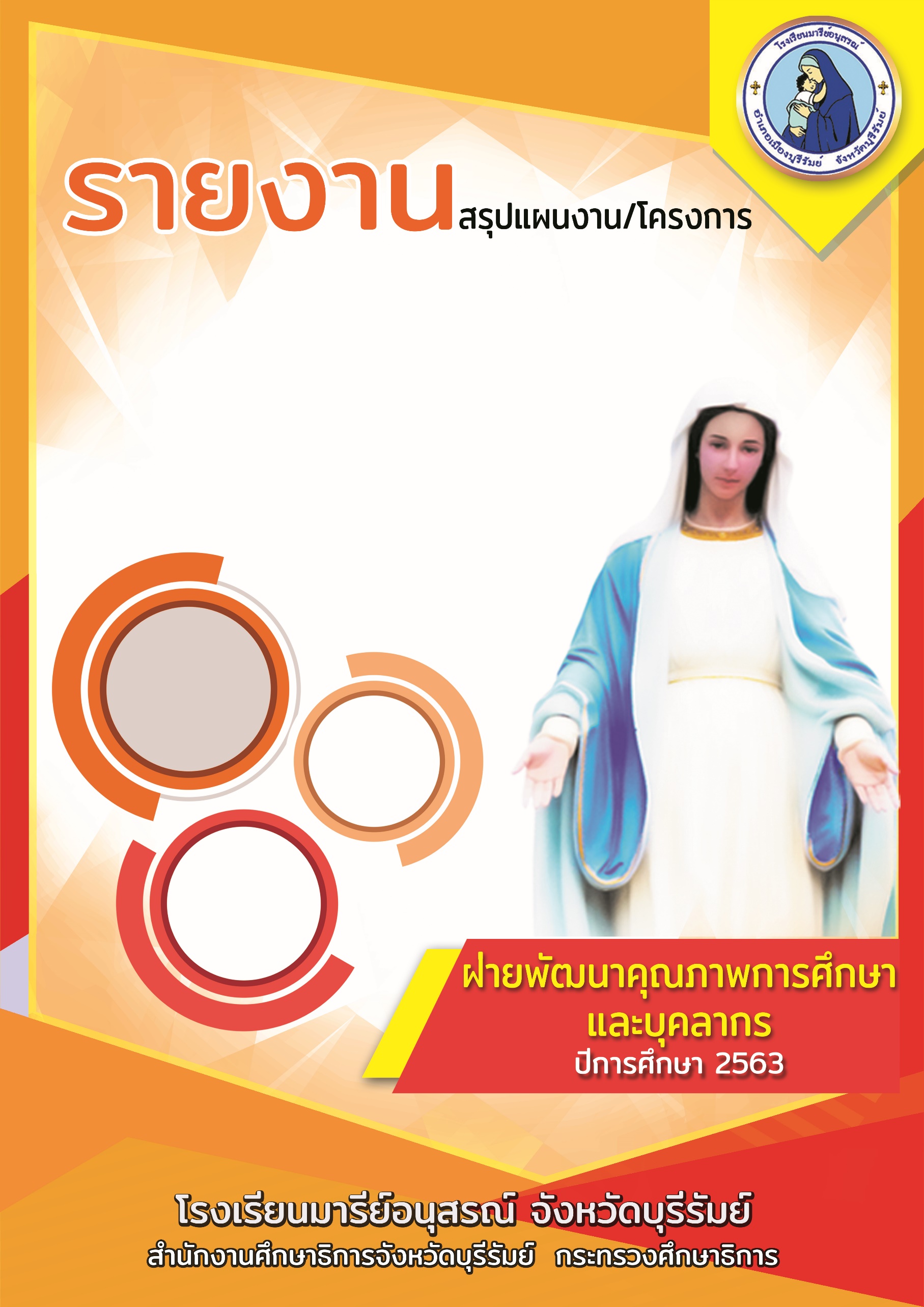 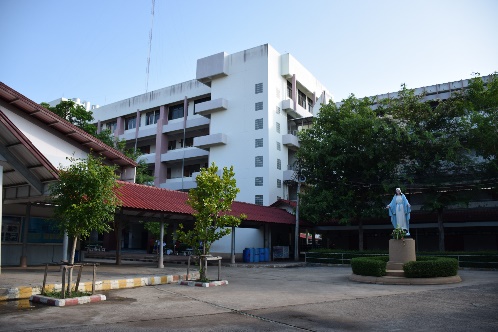 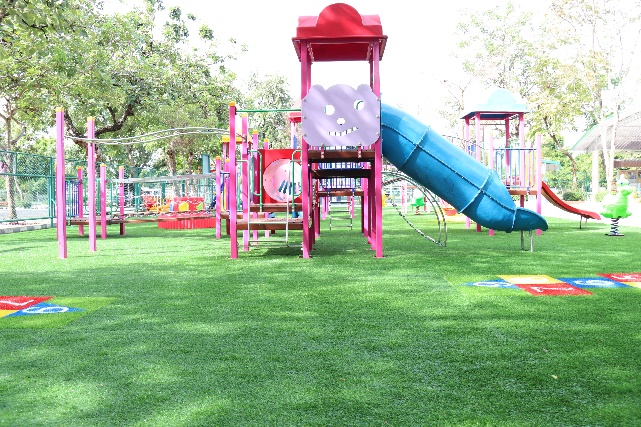 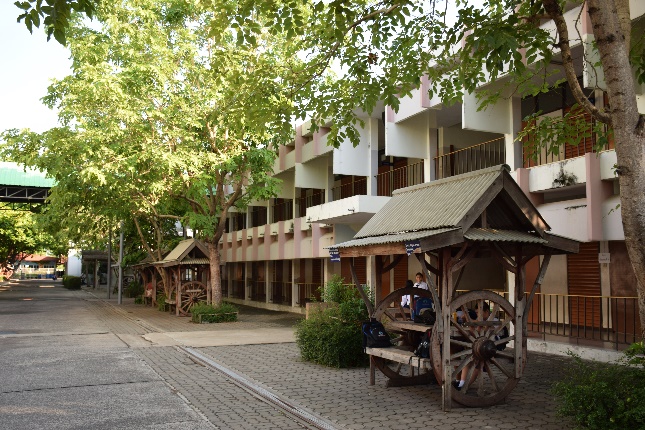 คำนำเอกสารฉบับนี้เป็นเอกสารรายงานผลการดำเนินงานตามแผนงานทรัพยากรมนุษย์  กิจกรรมพัฒนาบุคลากรโรงเรียนมารีย์อนุสรณ์  เพื่อให้ครู  บุคลากรมีการพัฒนาตนเองอย่างต่อเนื่องสอดคล้องกับการเปลี่ยนแปลงที่เกิดขึ้นในยุคปัจจุบัน  และนำสู่การปฏิบัติในสถานศึกษาได้อย่างมีประสิทธิภาพ	ในการดำเนินกิจกรรมพัฒนาบุคลากรโรงเรียนมารีย์อนุสรณ์ในครั้งนี้  ขอขอบพระคุณคณะผู้บริหารโรงเรียนที่ได้ส่งเสริม  สนับสนุน  ให้คำปรึกษาและเอื้ออำนวยความสะดวกในการพัฒนาบุคลากรและเข้าร่วมอบรมทุกอย่างสม่ำเสมอ  และขอบพระคุณคณะครูทุกท่านที่ให้ความร่วมมือในการดำเนินกิจกรรมเป็นอย่างดี  ผู้จัดทำหวังเป็นอย่างยิ่งว่าเอกสารฉบับนี้จะเป็นแนวทางการดำเนินงานในครั้งต่อไป	หากมีข้อผิดพลาดประการใดผู้จัดทำจะได้นำไปปรับปรุงในครั้งต่อไป							    นางวิลาวัลย์  บุญนำพา					                หัวหน้ากลุ่มงานทรัพยากรมนุษย์							           ผู้จัดทำสารบัญเรื่อง											         หน้าคำนำ												  กสารบัญ												  ขรายงานสรุปผลแผนงานกิจกรรมพัฒนาบุคลากร	      1 สรุปผลการดำเนินงานตามตัวชี้วัดความสำเร็จ	 	  2จุดเด่นของแผนงาน/โครงการ/กิจกรรมครั้งนี้		  2ผลการวิเคราะห์ข้อมูล		  5ภาคผนวก		  6แผนงานกิจกรรมพัฒนาบุคลากร	      7  สรุปข้อมูลการพัฒนาตนเองของครูและบุคลากร		11วุฒิบัตรการเข้าร่วมอบรม		21แบบสอบถามความพึงพอใจต่อกิจกรรมการพัฒนาบุคลากร		28ประมวลภาพกิจกรรมการพัฒนาบุคลากร	    30แบบรายงานผลการประเมิน แผนงาน/โครงการ/กิจกรรมฝ่ายพัฒนาคุณภาพการศึกษาและบุคลากร (งานทรัพยากรมนุษย์) โรงเรียนมารีย์อนุสรณ์ปีการศึกษา  2563******************************************************************************************ชื่อโครงการ/ กิจกรรม พัฒนาบุคลากร							หน่วยงานที่รับผิดชอบ	งานทรัพยากรมนุษย์    ฝ่าย พัฒนาคุณภาพการศึกษาและบุคลากร	ตอบสนองแผนพัฒนาโรงเรียน:พันธกิจข้อที่    6   ยุทธศาสตร์ข้อที่   9    เป้าหมายข้อที่   3	ตอบสนองมาตรฐานการศึกษา สมศ.รอบ 4:  มาตรฐานที่     2	ประเด็นที่	2.2	ตอบสนองมาตรฐานของโรงเรียน : มาตรฐานที่     2     ตัวบ่งชี้ที่	  	2.2   		ผู้รับผิดชอบ 	1. นางวิลาวัลย์  บุญนำพา  2. นางสาวดวงตา  อรุณรัมย์ระยะเวลาดำเนินการ	 ตลอดปีการศึกษาเป้าหมาย  	 เชิงปริมาณ      ร้อยละ 80 ของคณะครูและบุคลากรโรงเรียนมารีย์อนุสรณ์ บุรีรัมย์ ได้รับการพัฒนา 3.2  เชิงคุณภาพ  คณะครูและบุคลากรโรงเรียนมารีย์อนุสรณ์ บุรีรัมย์ มีการจัดระบบการพัฒนาบุคลากรที่มีประสิทธิภาพ 3.3  ตัวชี้วัดความสำเร็จ3.3.1 ร้อยละ 92 คณะครูและบุคลากรโรงเรียนมารีย์อนุสรณ์ บุรีรัมย์  ได้รับการพัฒนาไม่น้อยกว่าปีละ  20  ชั่วโมง3.3.2 ร้อยละ 80 คณะครูและบุคลากรโรงเรียนมารีย์อนุสรณ์ บุรีรัมย์ ที่เรียนต่อมีใบประกอบวิชาชีพ4. สรุปวิธีดำเนินการ (ที่ปฏิบัติจริง)การดำเนินงานมีการเตรียมแต่งตั้งคณะกรรมการรับผิดชอบแผนงาน  จัดเตรียมเอกสารที่เกี่ยวข้องในการทำงาน  มีการประชุมวางแผน  เพื่อกำหนดวันและเวลาในการจัดกิจกรรมพัฒนาตนเอง  จัดกิจกรรมพัฒนาตนเองในวันเวลาที่กำหนด  และได้สรุปผลการดำเนินงาน  โดยดำเนินการดังต่อไปนี้5. งบประมาณตั้งไว้  4,200  	บาท 	จ่ายจริง 	 -  บาท    คงเหลือ  	-  บาทเกินงบประมาณที่ตั้งไว้			บาท  เนื่องจาก					6. วิธีการติดตาม/เครื่องมือการประเมินผลการปฏิบัติงาน	6.1  เครื่องมือ  		1.  แบบบันทึกการพัฒนาตนเองของครู  บุคลากรโรงเรียนมารีย์อนุสรณ์  อ.เมือง จ.บุรีรัมย์ ปีการศึกษา  2563		2.  รายงานผลประเมินตนเอง SAR  	6.2  วิธีติดตาม 		1.  จัดกิจกรรมพัฒนาบุคลากร เมื่อสิ้นปีการศึกษาให้ครูบุคลากรบันทึกผลการพัฒนาบุคลากรตลอดทั้งปีการศึกษา		2.  จัดทำรายงานตนเอง (Self-Assessment Report : SAR)  		3.  รวบรวมข้อมูลและวิเคราะห์ข้อมูล			-  นำข้อมูลการพัฒนาตนเองของครู บุคลากร วิเคราะห์ แจกแจงความถี่  สรุปค่าเฉลี่ยจำนวนชั่วโมง/ปี ในการพัฒนาตนเอง  และวิเคราะห์ค่าร้อยละ  	6.3 แหล่งข้อมูล (ในภาคผนวก) 1.  แผนงานกิจกรรมพัฒนาบุคลากร		2.  สรุปข้อมูลการพัฒนาตนเองของครูและบุคลากร		3.  วุฒิบัตรการเข้ารับการพัฒนาตนเอง		4.  รายงานตนเอง (Self-Assessment Report : SAR)  7. สรุปผลการดำเนินงาน8. สรุปผลในภาพรวม8.1 จุดเด่นของแผนงาน/โครงการ/กิจกรรม ครั้งนี้		เป็นความร่วมมือของคณะครูทุกคนในการเข้ารับการอบรบเพื่อพัฒนาตนเองในครั้งนี้  จนทำให้บรรลุตามตัวชี้วัดทุกประการ 8.2 จุดที่ควรพัฒนาของแผนงาน/โครงการ/กิจกรรม ครั้งนี้		ควรจัดให้ครูได้รับพัฒนาตนเองอย่างต่อเนื่อง8.3 ข้อเสนอแนะเพื่อการพัฒนาแผนงาน/โครงการ/กิจกรรม ครั้งต่อไป	จากการสรุปผลการพัฒนาตนเองของคณะครู  พบว่าคณะครูได้รับการพัฒนาตนเองคิดเป็น  23  ชั่วโมงต่อปี  ซึ่งเป็นที่น่าพอใจ  บรรลุตามตัวชี้วัด  คณะกรรมการดำเนินงานจะหาแนวทางเพื่อจัดกิจกรรมพัฒนาตนเองอย่างต่อเนื่อง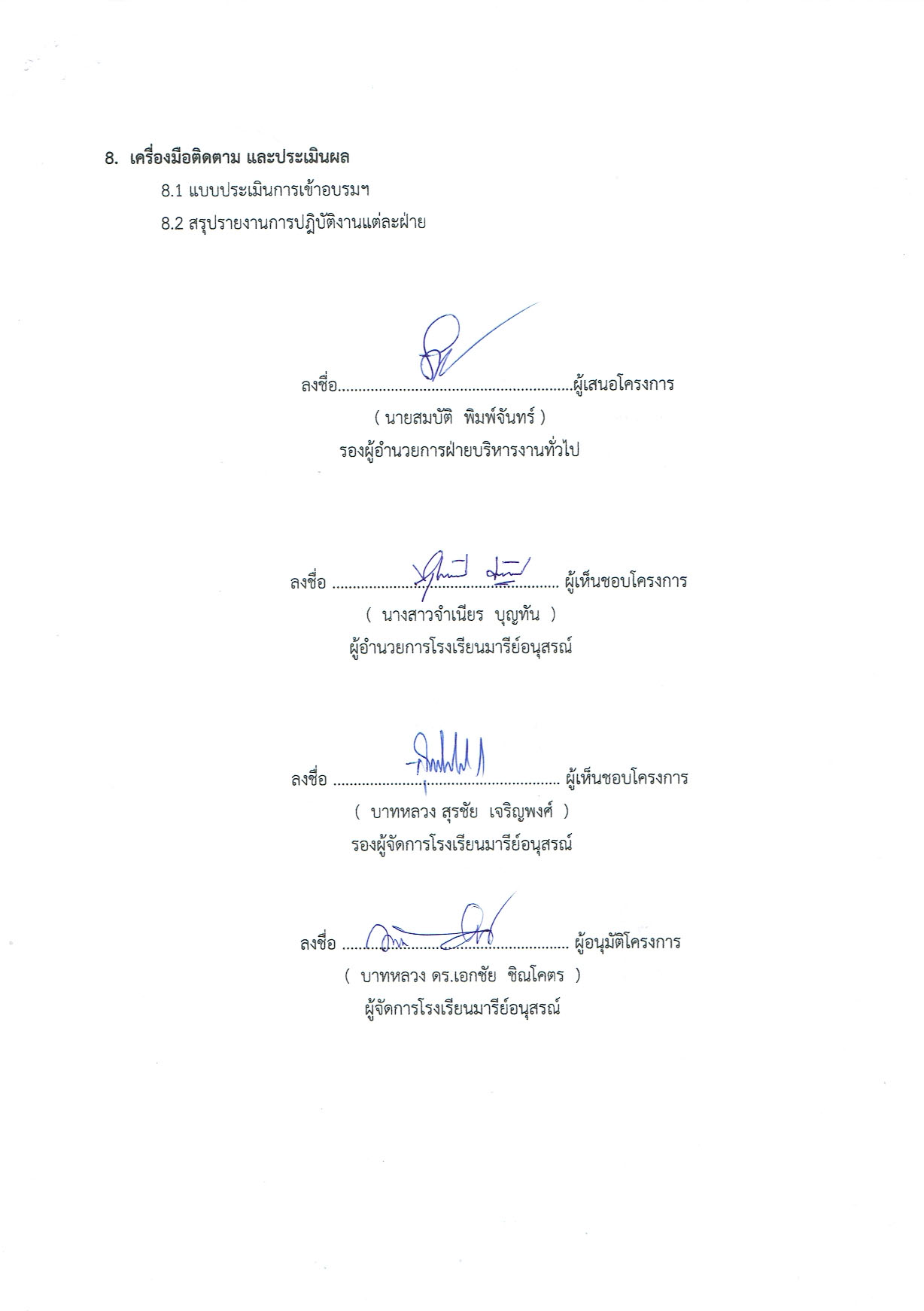 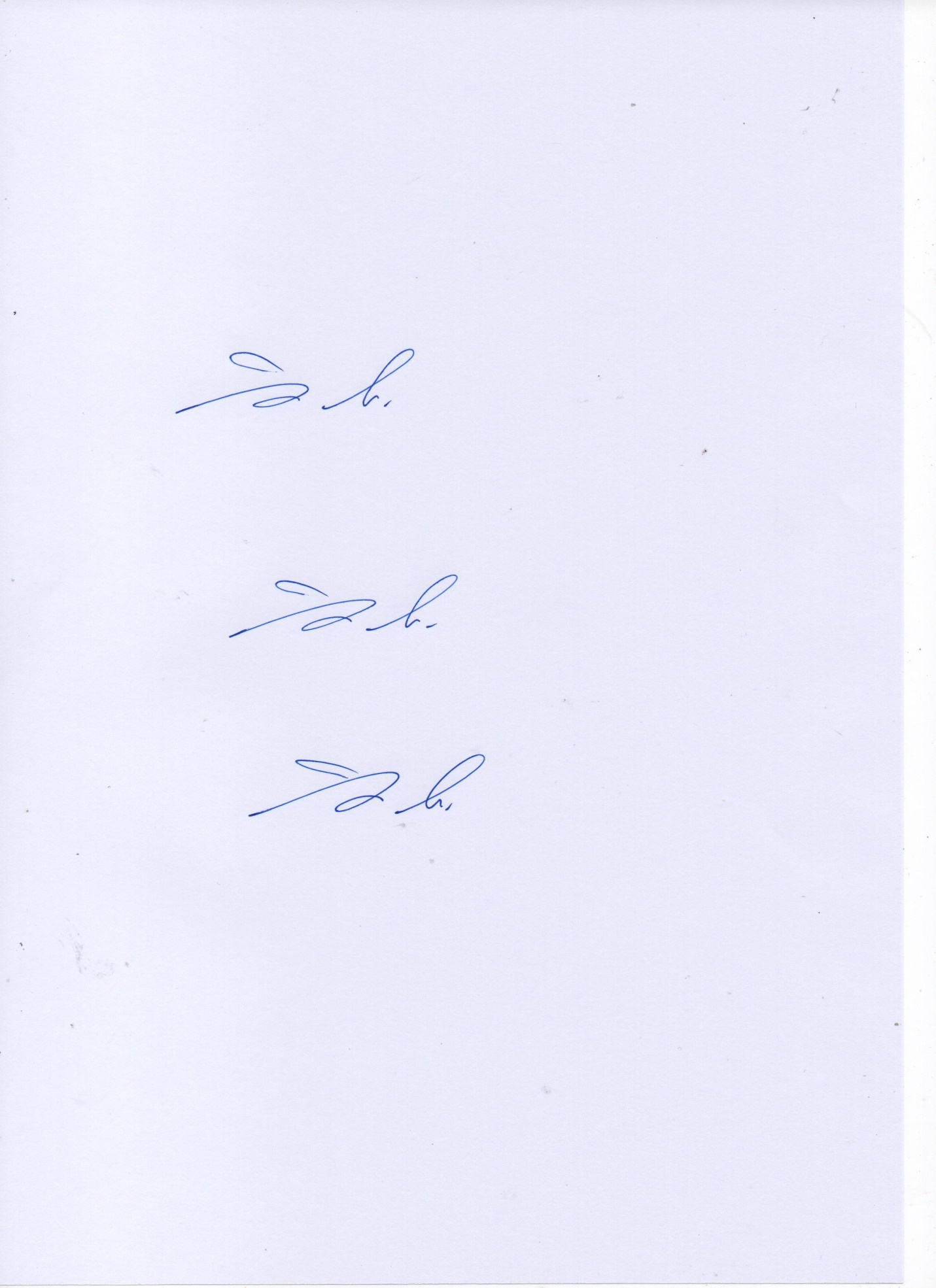 ลงชื่อ................. .....................................		ลงชื่อ ...........................................................                              (นางวิลาวัลย์  บุญนำพา)			             (นายสมบัติ  พิมพ์จันทร์)          หัวหน้ากลุ่มงานทรัพยากรมนุษย์       	             ตำแหน่ง รองผู้อำนวยการฝ่ายพัฒนาคุณภาพ                                                                                                 การศึกษาและบุคลากรหมายเหตุ  ได้แนบเอกสารหลักฐานประกอบการประเมินมาพร้อมกันนี้แล้วสรุปผลการพิจารณา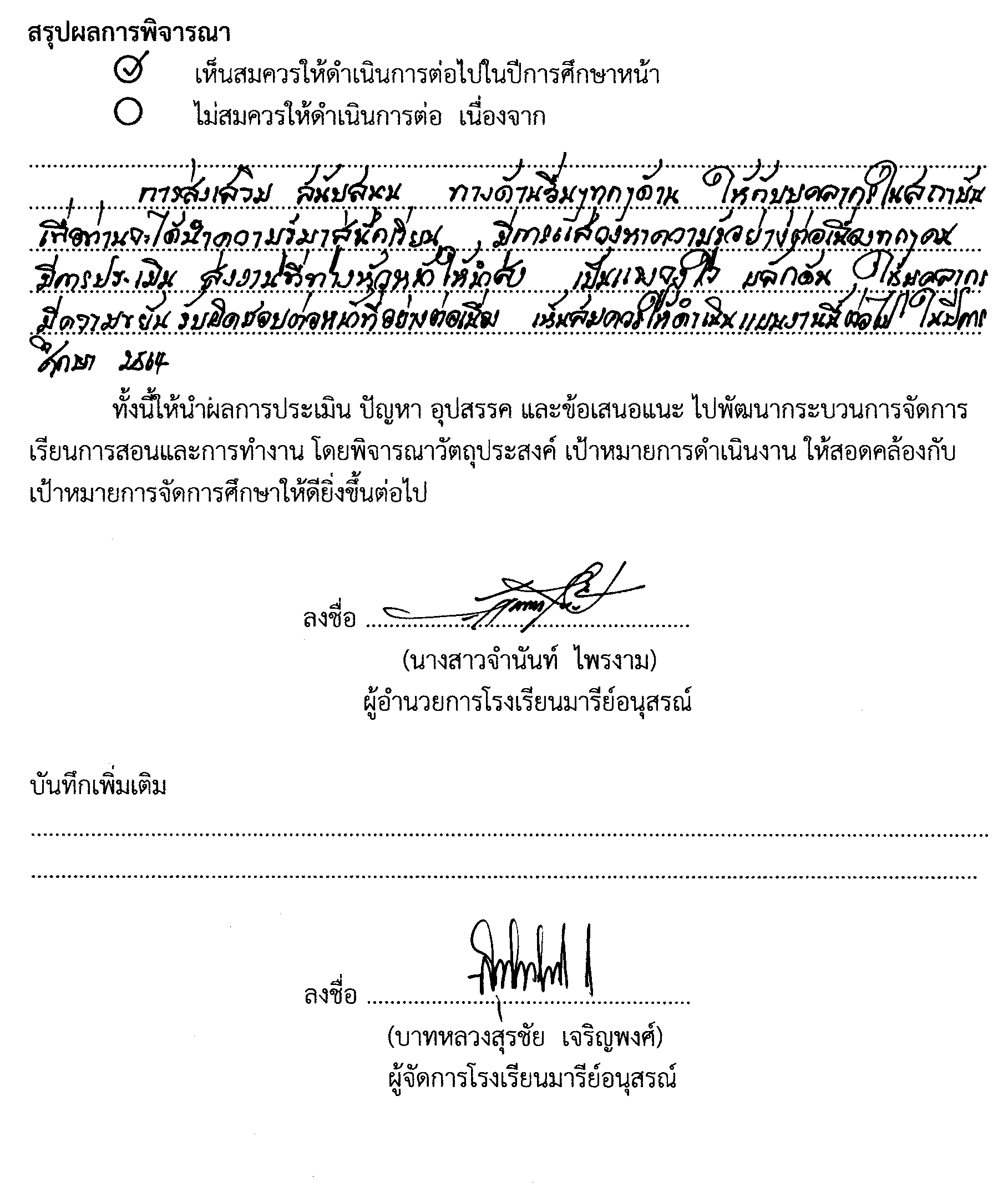 		เห็นสมควรให้ดำเนินการต่อไปในปีการศึกษาหน้า	 	ไม่สมควรให้ดำเนินการต่อ  เนื่องจาก...........................................................................................................................................................................................................................................................................................................................................................................................................................................................................................................................................................................................................................................................................................................................................................................................................................	ทั้งนี้ให้นำผลการประเมิน ปัญหา อุปสรรค และข้อเสนอแนะ ไปพัฒนากระบวนการจัดการเรียนการสอนและการทำงาน โดยพิจารณาวัตถุประสงค์ เป้าหมายการดำเนินงาน ให้สอดคล้องกับเป้าหมายการจัดการศึกษาให้ดียิ่งขึ้นต่อไป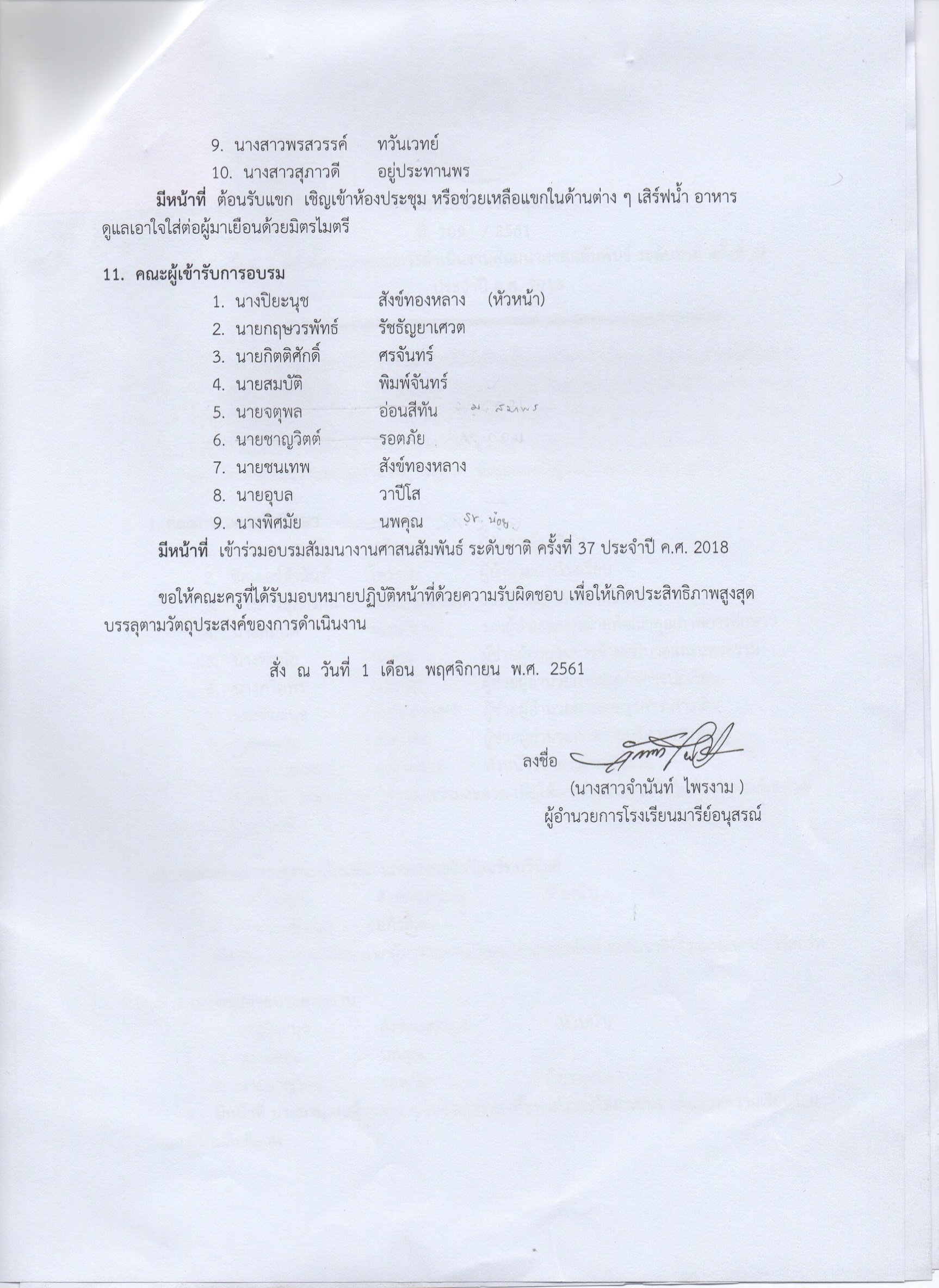 			   ลงชื่อ ……………………………………………….         (นางสาวจำนันท์  ไพรงาม) 				ผู้อำนวยการโรงเรียนมารีย์อนุสรณ์บันทึกเพิ่มเติม..............................................................................................................................................................................................................................................................................................................................			   ลงชื่อ ……………………………………………….       (บาทหลวงสุรชัย  เจริญพงศ์)  				   ผู้จัดการโรงเรียนมารีย์อนุสรณ์ผลการวิเคราะห์ข้อมูลร้อยละ ครูและบุคลากร ได้รับการพัฒนาไม่น้อยกว่าปีละ  20  ชั่วโมงตารางที่  1  แสดงค่าร้อยละการพัฒนาตนเองของครูบุคลากรปีการศึกษา 2563 แยกตามระดับ     การศึกษาจากตารางที่ 1 พบว่าการพัฒนาตนเองของครูบุคลากรปีการศึกษา 2563  โดยภาพรวมคิดเป็นร้อยละ  92.86 คนที่ผ่านการพัฒนาตนเอง 20 ชั่วโมงต่อปีต่อคน  และพัฒนาตนเองไม่ถึง 20 ชั่วโมงต่อปีต่อคน คิดเป็นร้อยละ  7.13  โดยภาพรวมผ่านเกณฑ์ตัวชี้วัดที่กำหนดไว้สรุปประโยชน์ที่ท่านได้รับจากกิจกรรมพัฒนาตนเอง	คณะครูและบุคลากรโรงเรียนมารีย์อนุสรณ์ บุรีรัมย์ ได้รับการพัฒนาตนเองอย่างต่อเนื่อง  สามารถนำความรู้ที่ได้รับไปประยุกต์ใช้ในการปฏิบัติงานได้อย่างเหมาะสมผลการวิเคราะห์ข้อมูลความพึงพอใจต่อกิจกรรมพัฒนาตนเอง ปีการศึกษา 2563ตารางที่  2  แสดงความพึงพอใจต่อกิจกรรมพัฒนาตนเองจากตารางที่ 2 พบว่าความพึงพอใจต่อกิจกรรมพัฒนาตนเอง  ในภาพรวมมีความพึงพอใจอยู่ในระดับมากที่สุด โดยมีค่าเฉลี่ย 4.84 คิดเป็นร้อยละ 96.80 เมื่อพิจารณารายข้อพบว่า ข้อ 4.สามารถนำวุฒิบัตรการเข้าอบรมไปต่อไปประกอบวิชาชีพครูมีความพึงพอใจอยู่ในระดับมากที่สุด  มีค่าเฉลี่ย  4.92  คิดเป็นร้อยละ  98.40  และข้อที่ระดับความพึงพอใจน้อยที่สุด  คือ ท่านสามารถนำความรู้ที่ได้รับจากการพัฒนาตนเองไปประยุกต์ใช้ในการปฏิบัติงานได้จริง  โดยมีค่าเฉลี่ย  4.76  คิดเป็นร้อยละ  95.20ภาคผนวก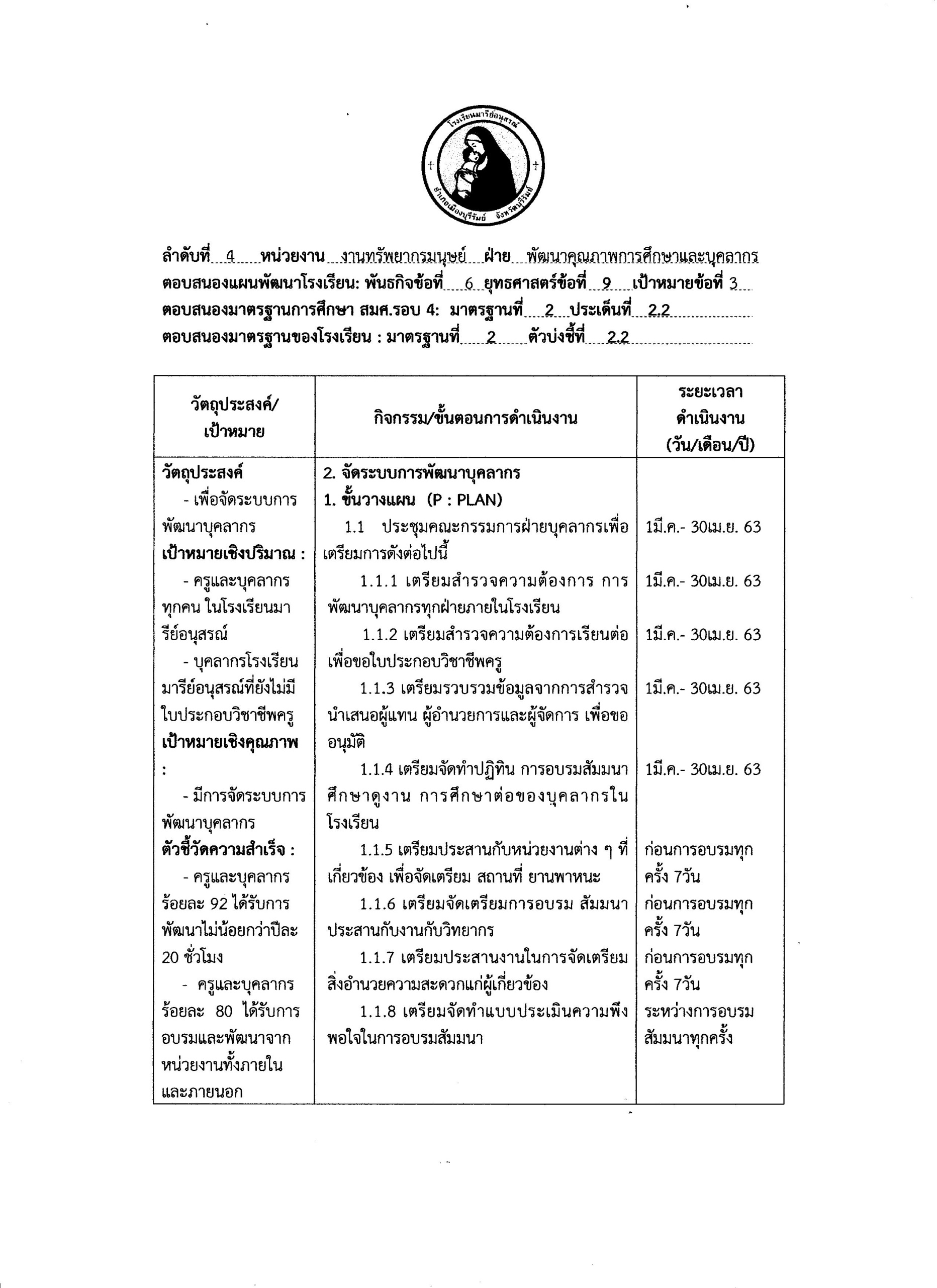 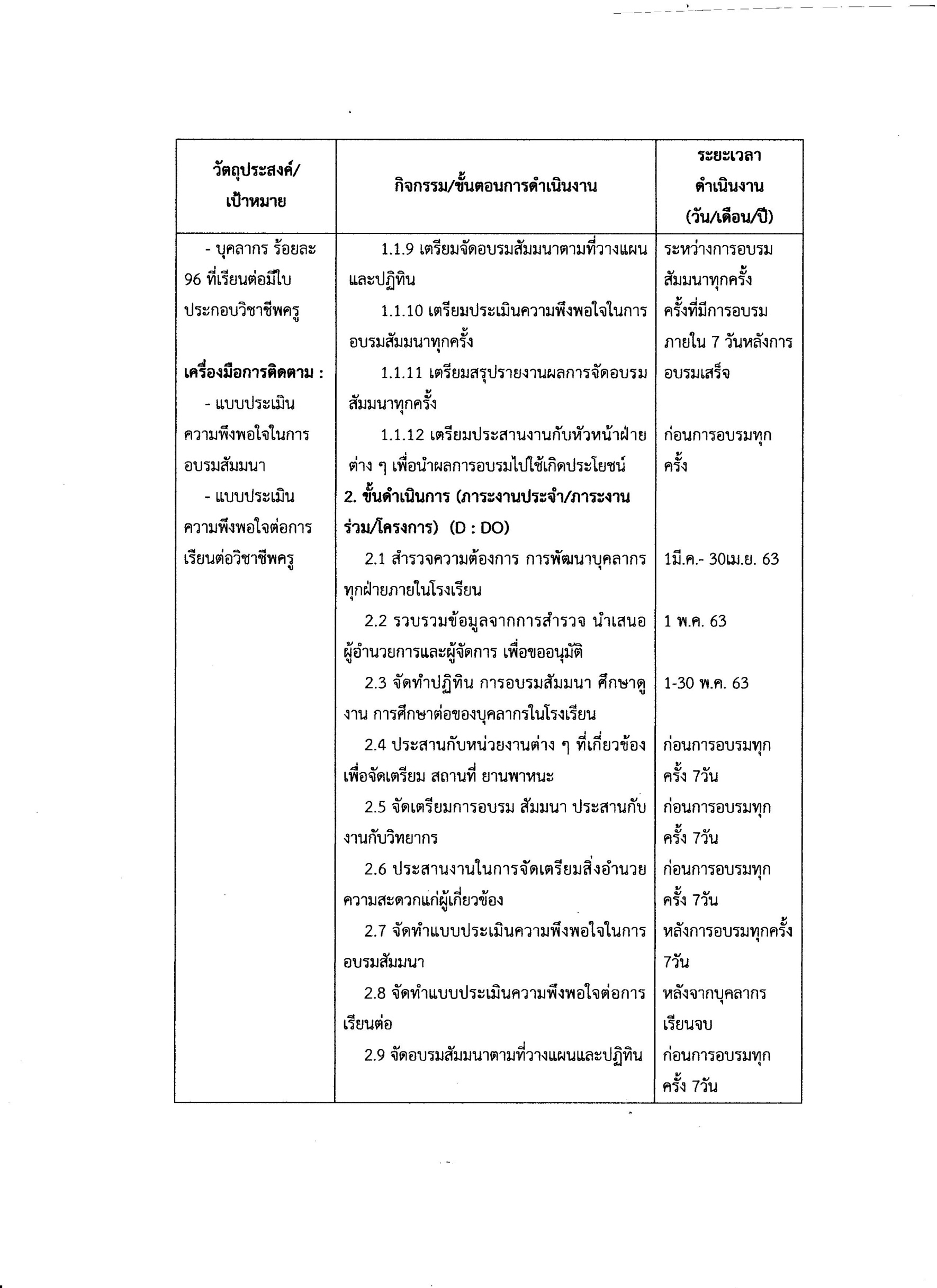 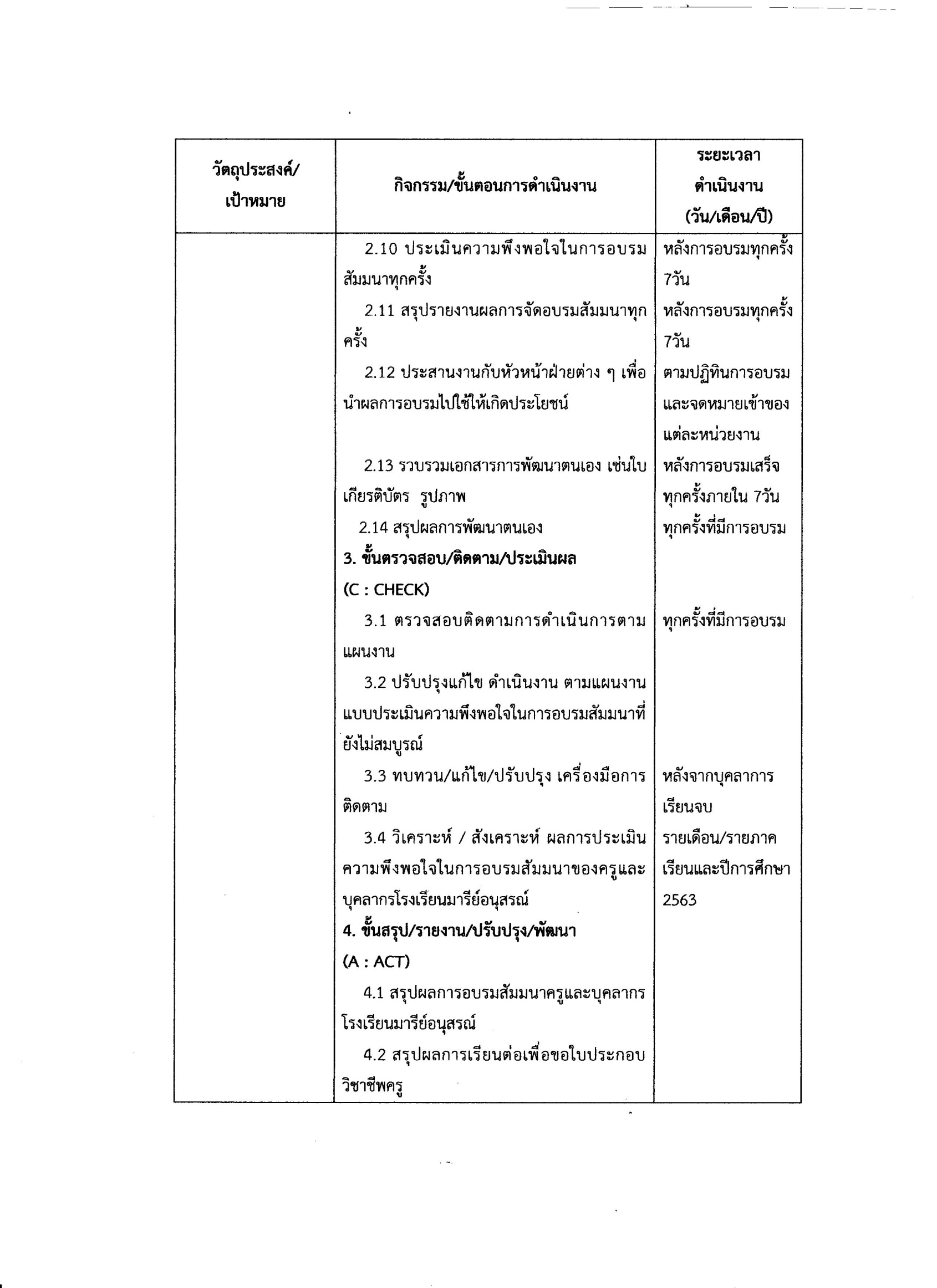 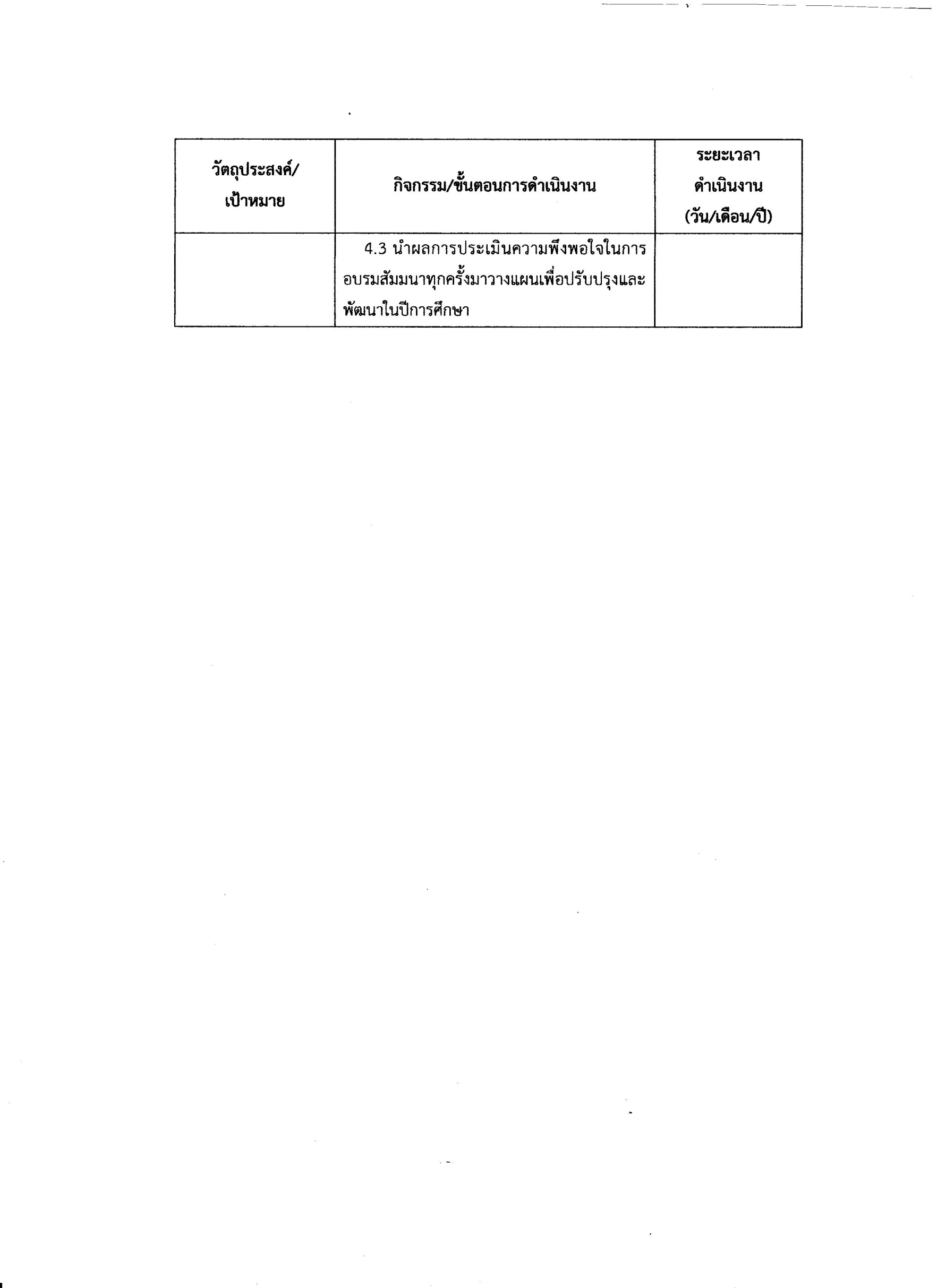 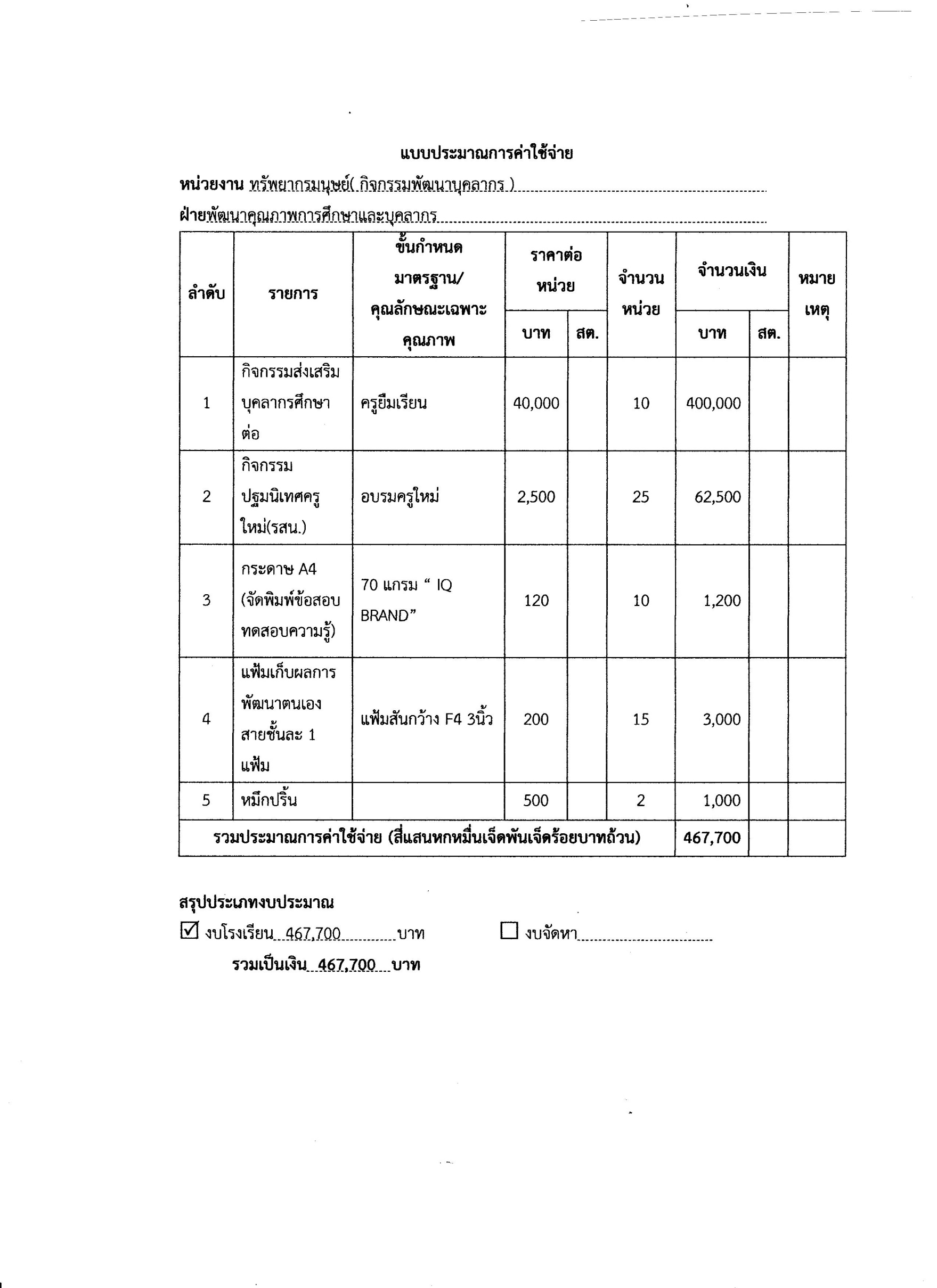 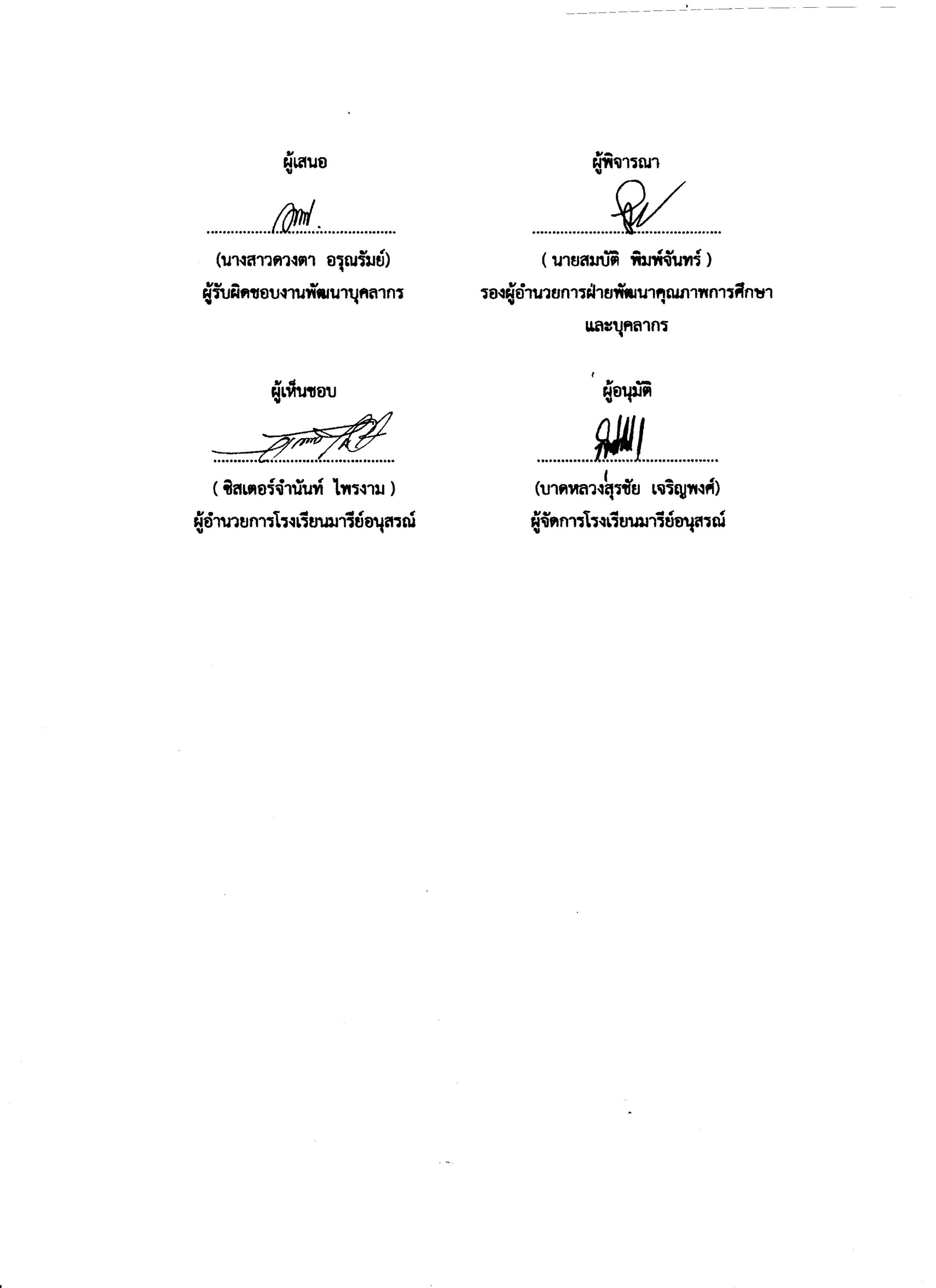 สรุปข้อมูลการพัฒนาตนเองของครูและบุคลากรโรงเรียนมารีย์อนุสรณ์ปีการศึกษา 2563ระดับปฐมวัย  				36.27		ชั่วโมงต่อปีระดับประถมศึกษาปีที่  1  		17.17		ชั่วโมงต่อปีระดับประถมศึกษาปีที่  2		20.65		ชั่วโมงต่อปีระดับประถมศึกษาปีที่  3		27.13		ชั่วโมงต่อปีระดับประถมศึกษาปีที่  4		17.86		ชั่วโมงต่อปีระดับประถมศึกษาปีที่  5		18.67		ชั่วโมงต่อปีระดับประถมศึกษาปีที่  6		21.71		ชั่วโมงต่อปีระดับมัธยมศึกษาปีที่ 1-3		22.22		ชั่วโมงต่อปีสรุปเฉลี่ยรวมทั้งหมด			23  		ชั่วโมงต่อปีแบบรายงานสรุปผลการพัฒนาตนเองของครูและบุคลากรระดับเตรียมอนุบาลประจำปีการศึกษา  2563แบบรายงานสรุปผลการพัฒนาตนเองของครูและบุคลากรระดับอนุบาล 1ประจำปีการศึกษา  2563แบบรายงานสรุปผลการพัฒนาตนเองของครูและบุคลากรระดับอนุบาล 2ประจำปีการศึกษา  2563แบบรายงานสรุปผลการพัฒนาตนเองของครูและบุคลากรระดับอนุบาล 3ประจำปีการศึกษา  2563แบบรายงานสรุปผลการพัฒนาตนเองของครูและบุคลากรระดับครูพิเศษอนุบาลประจำปีการศึกษา  2563แบบรายงานสรุปผลการพัฒนาตนเองของครูและบุคลากรระดับประถมศึกษาปีที่ 1ประจำปีการศึกษา  2563แบบรายงานสรุปผลการพัฒนาตนเองของครูและบุคลากรระดับประถมศึกษาปีที่  2ประจำปีการศึกษา  2563แบบรายงานสรุปผลการพัฒนาตนเองของครูและบุคลากรระดับประถมศึกษาปีที่  3ประจำปีการศึกษา  2563แบบรายงานสรุปผลการพัฒนาตนเองของครูและบุคลากรระดับประถมศึกษาปีที่  4ประจำปีการศึกษา  2563แบบรายงานสรุปผลการพัฒนาตนเองของครูและบุคลากรระดับประถมศึกษาปีที่  5ประจำปีการศึกษา  2563แบบรายงานสรุปผลการพัฒนาตนเองของครูและบุคลากรระดับประถมศึกษาปีที่  6ประจำปีการศึกษา  2563แบบรายงานสรุปผลการพัฒนาตนเองของครูและบุคลากรระดับมัธยมศึกษาปีที่  1 - 3ประจำปีการศึกษา  2563แบบรายงานสรุปผลการพัฒนาตนเองของครูและบุคลากรระดับสนับสนุนการสอนประจำปีการศึกษา  2563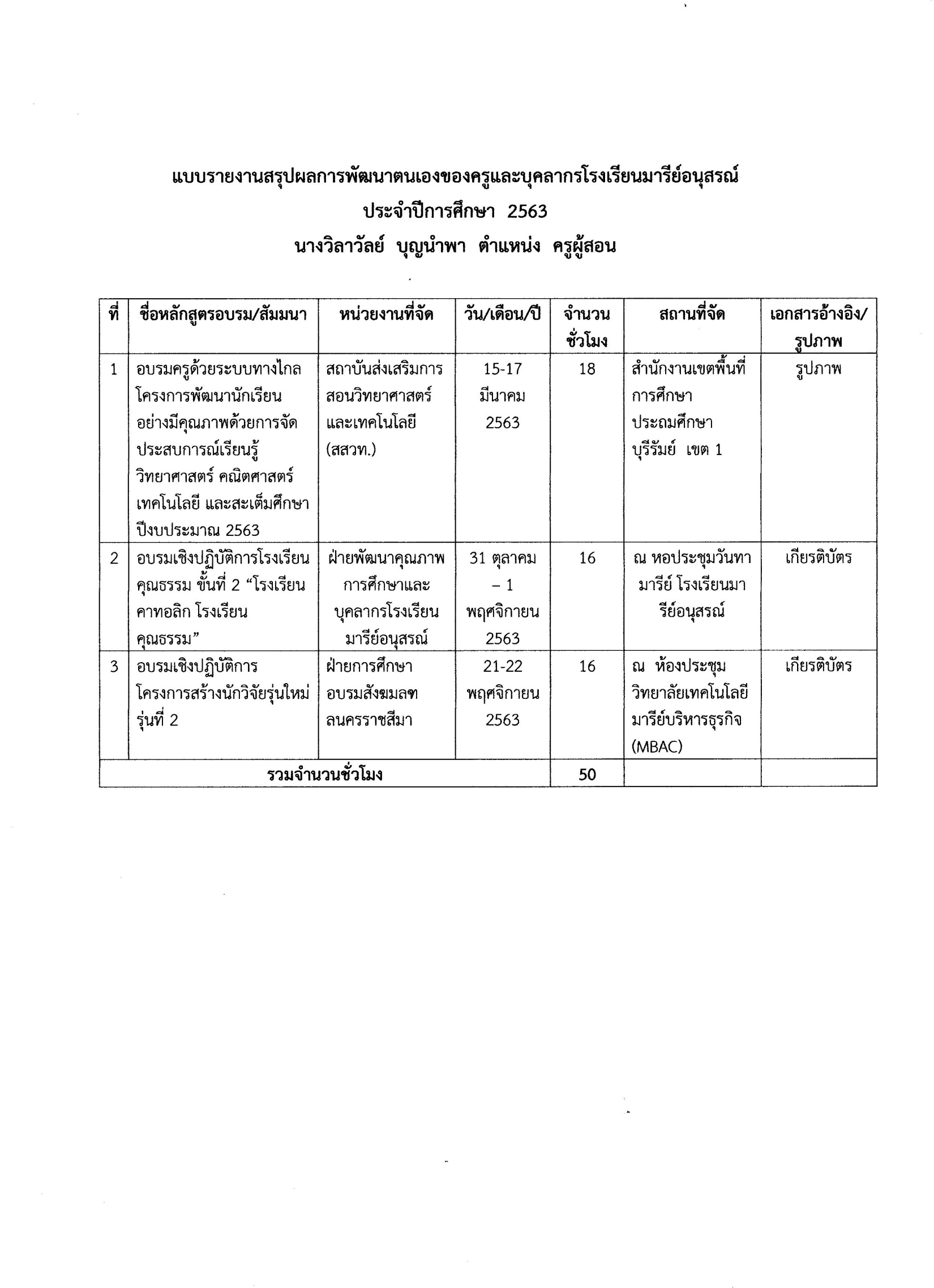 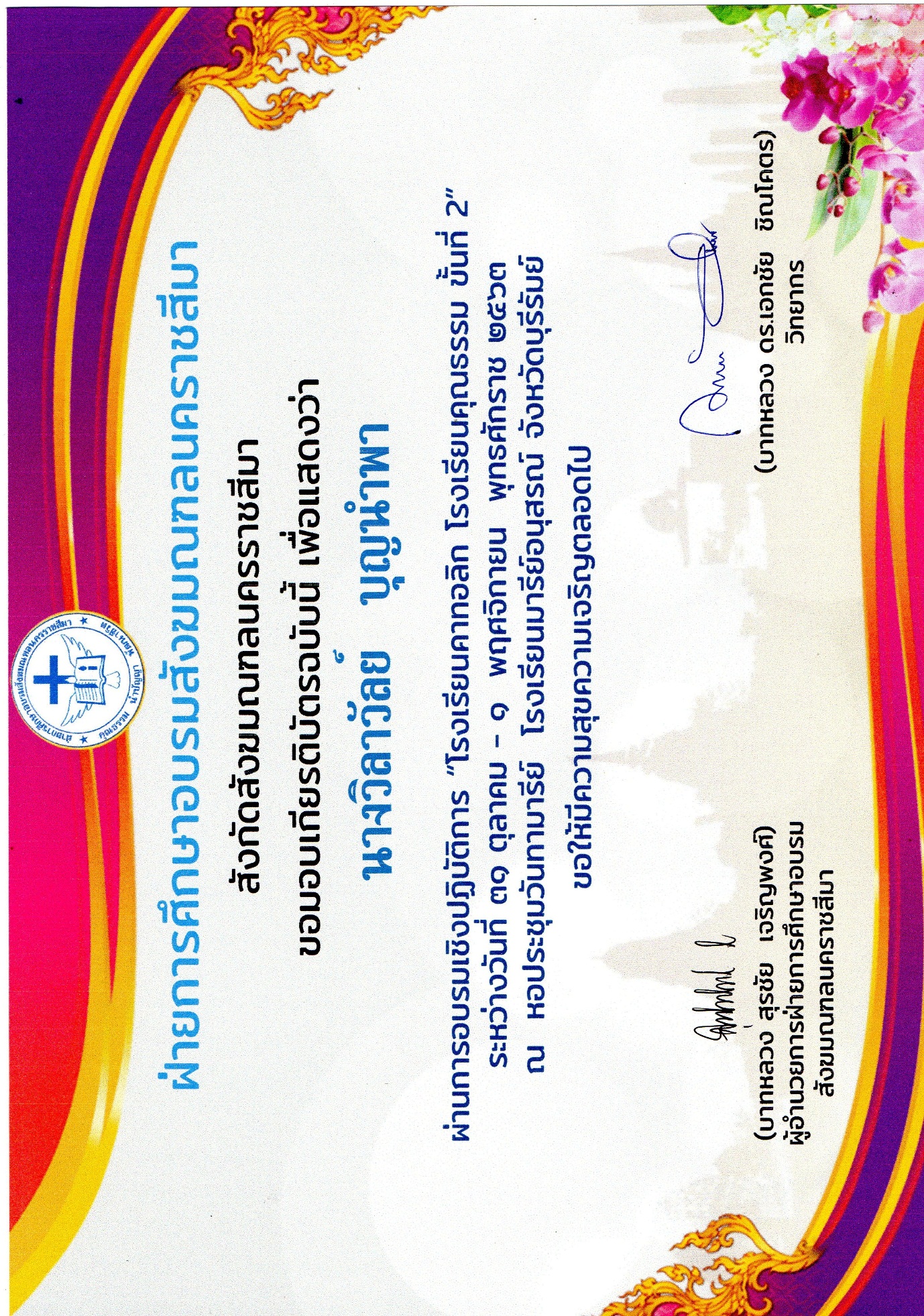 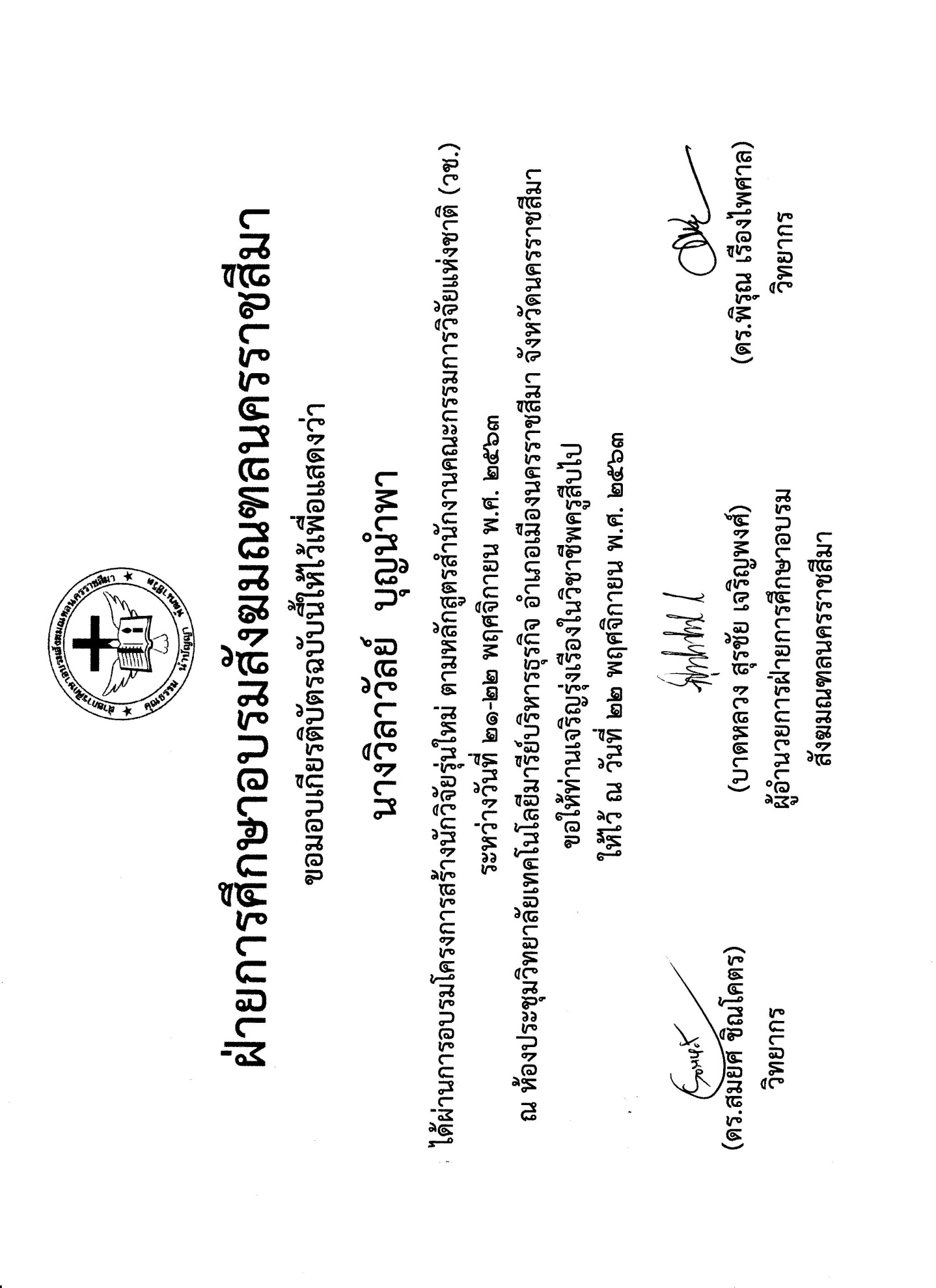 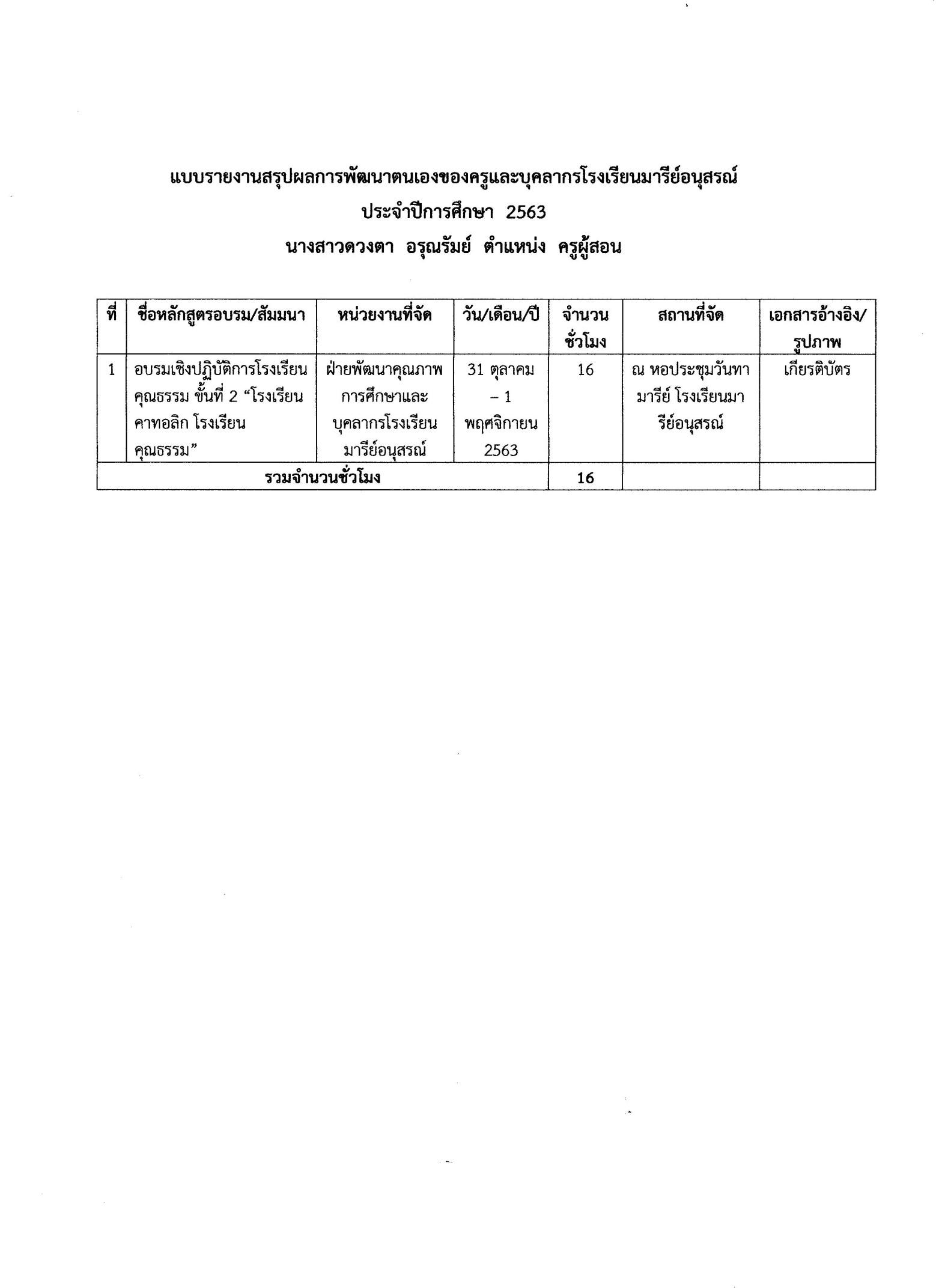 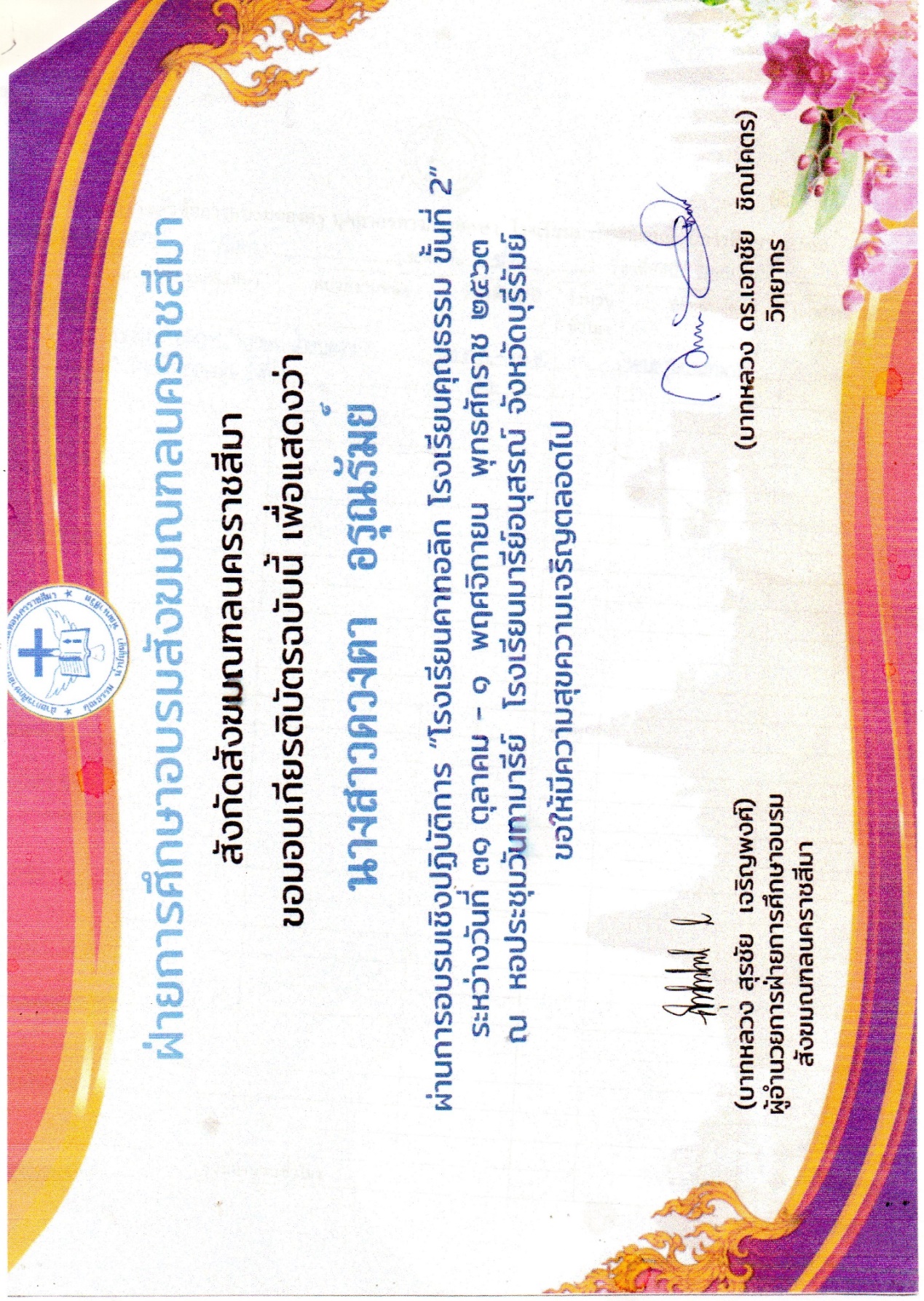 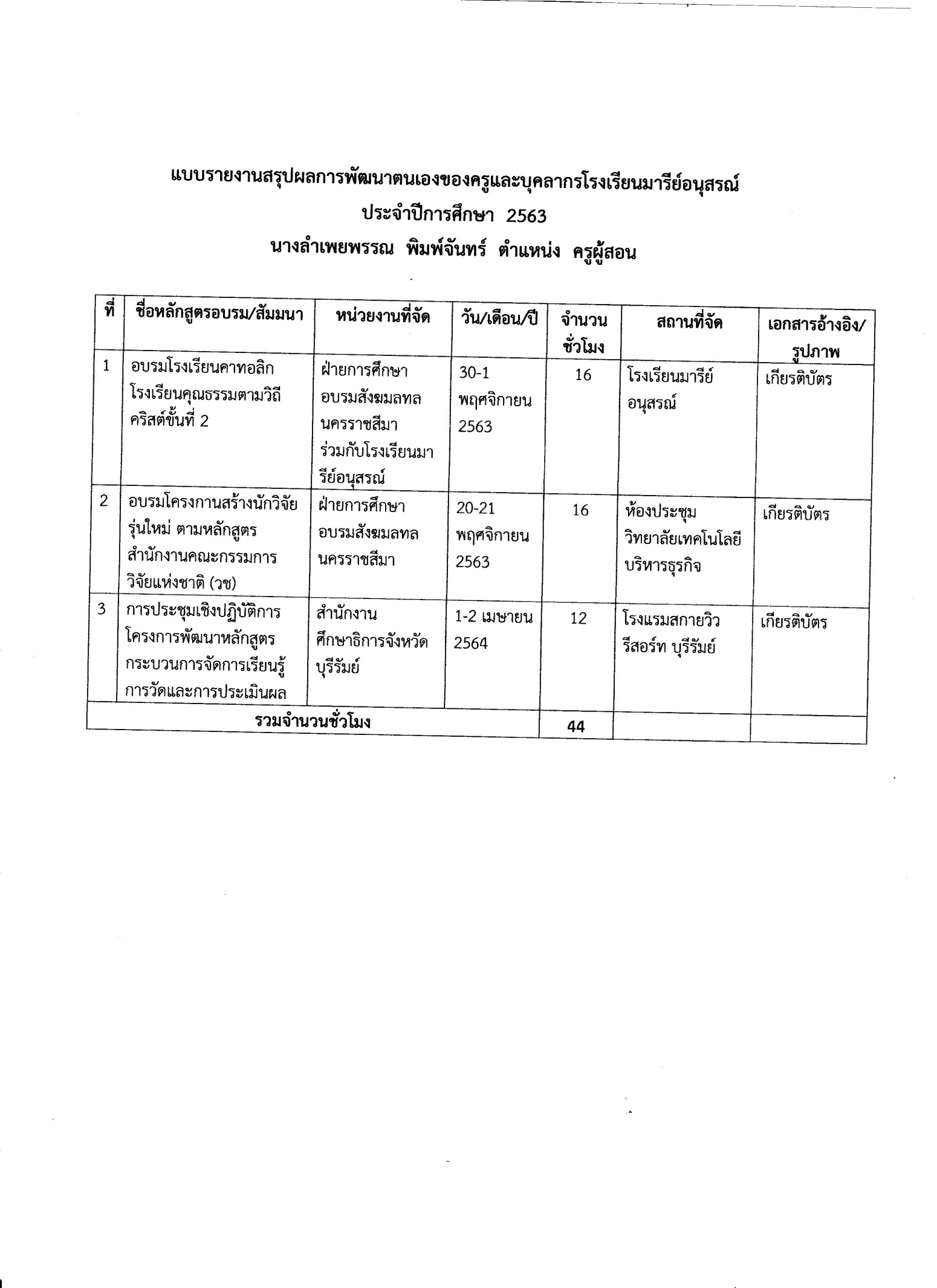 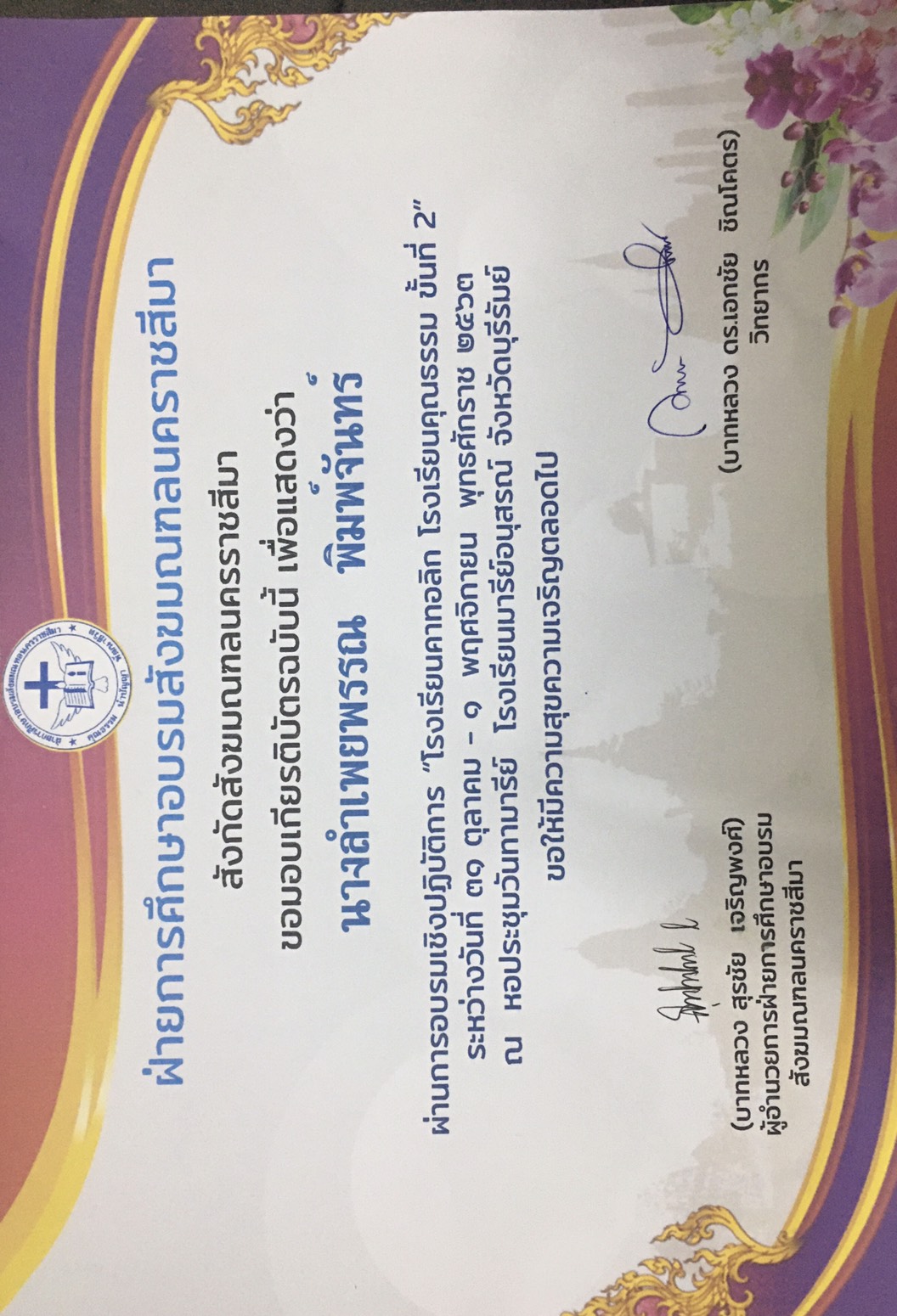 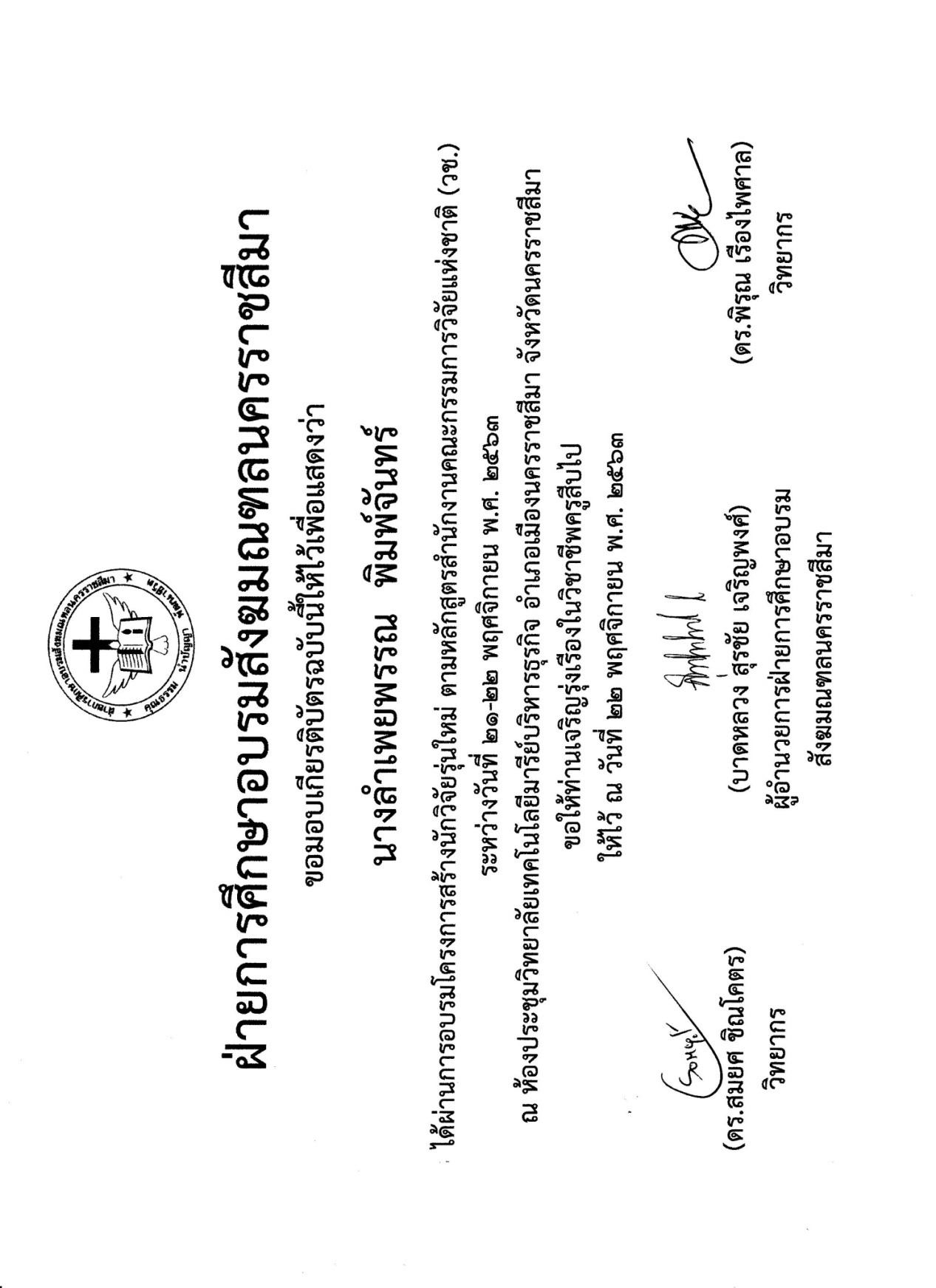 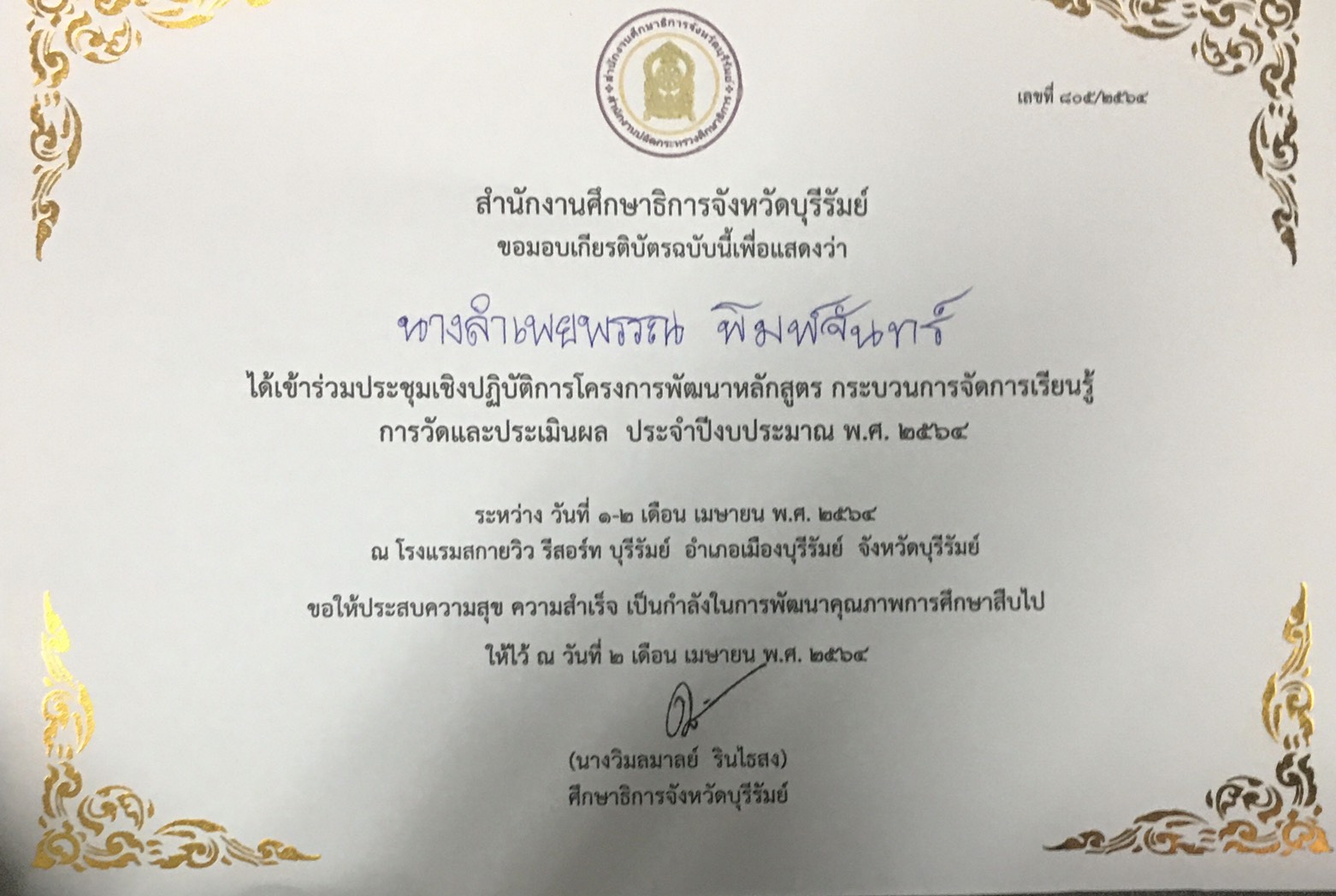 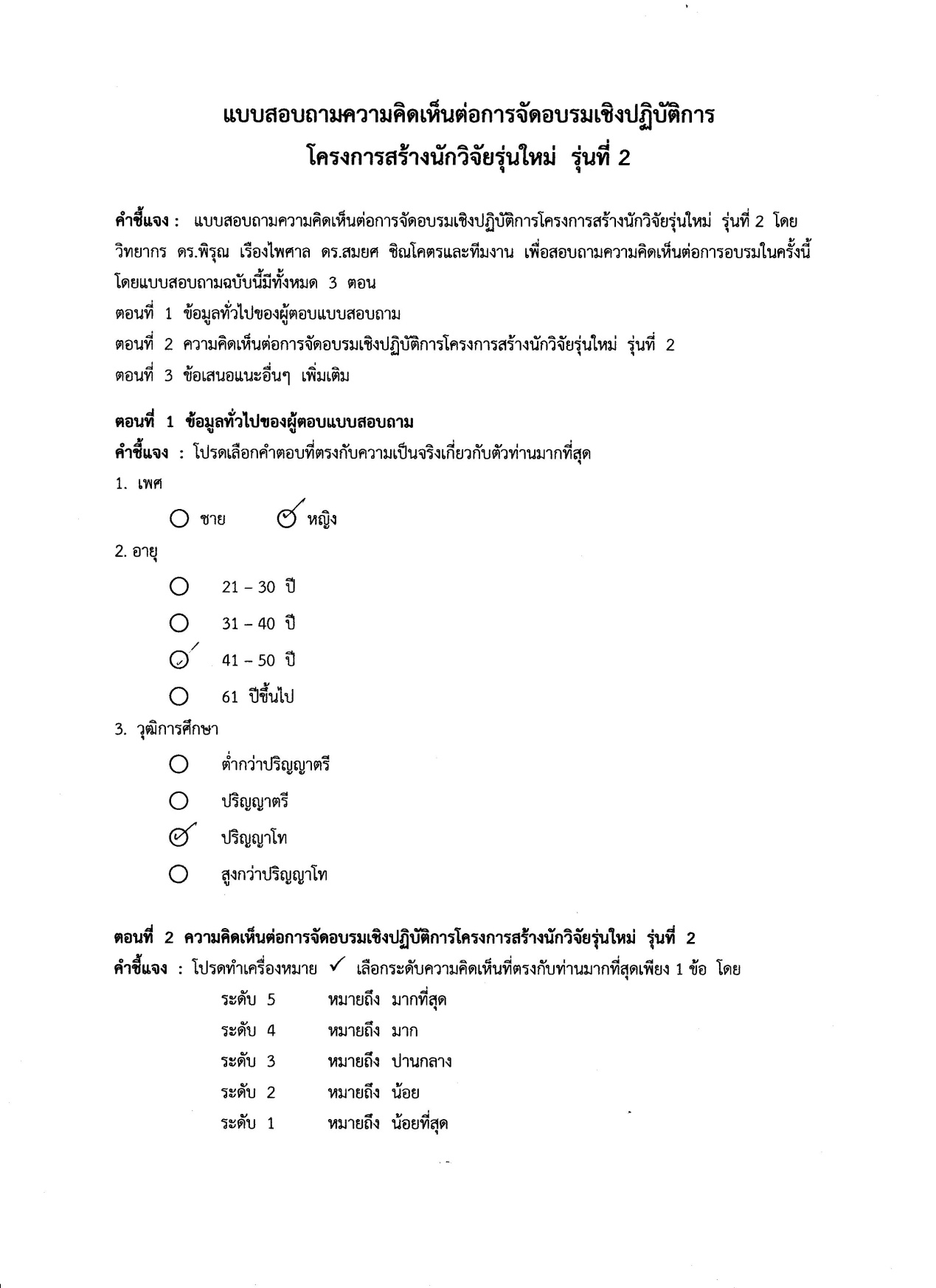 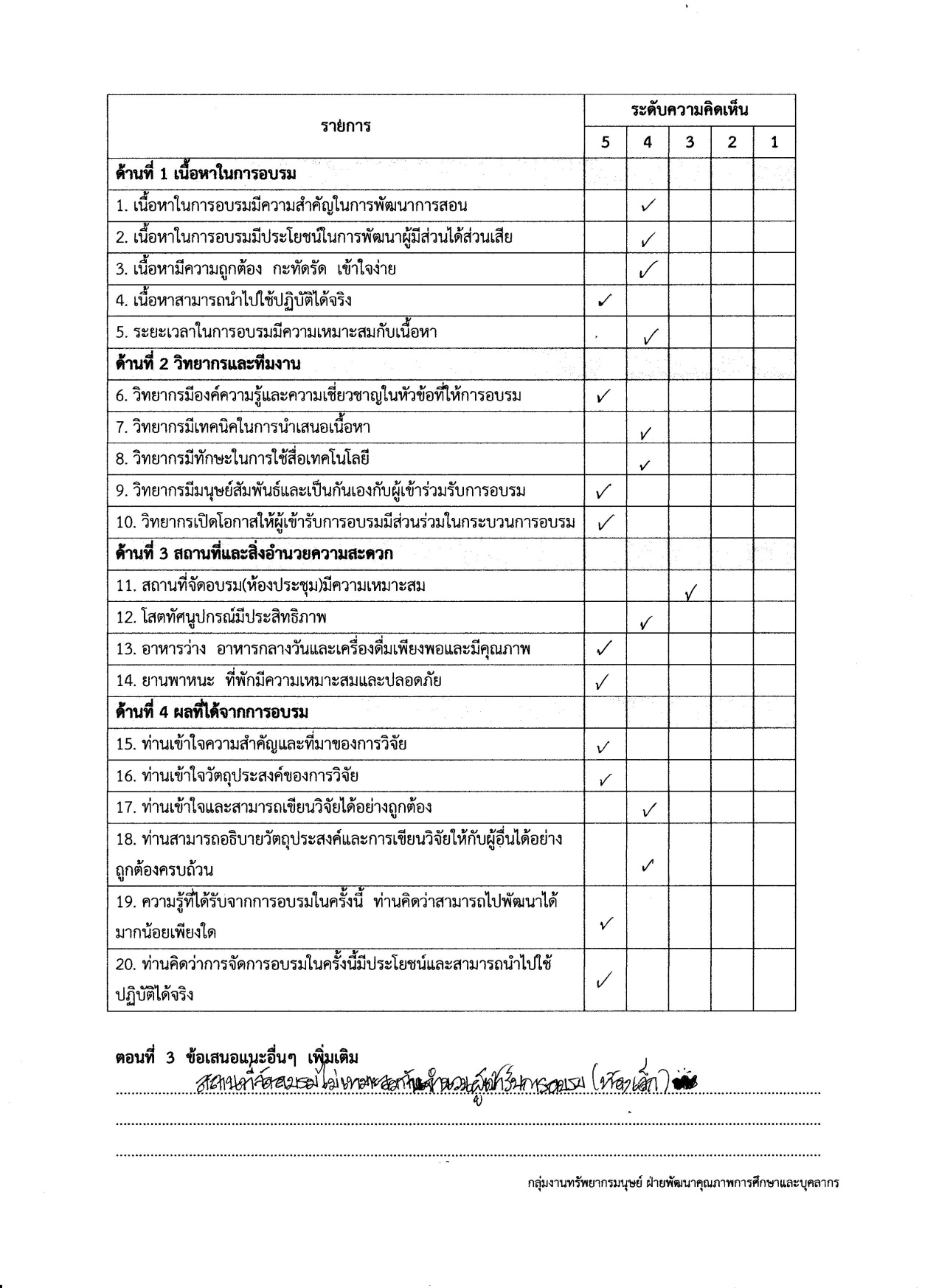 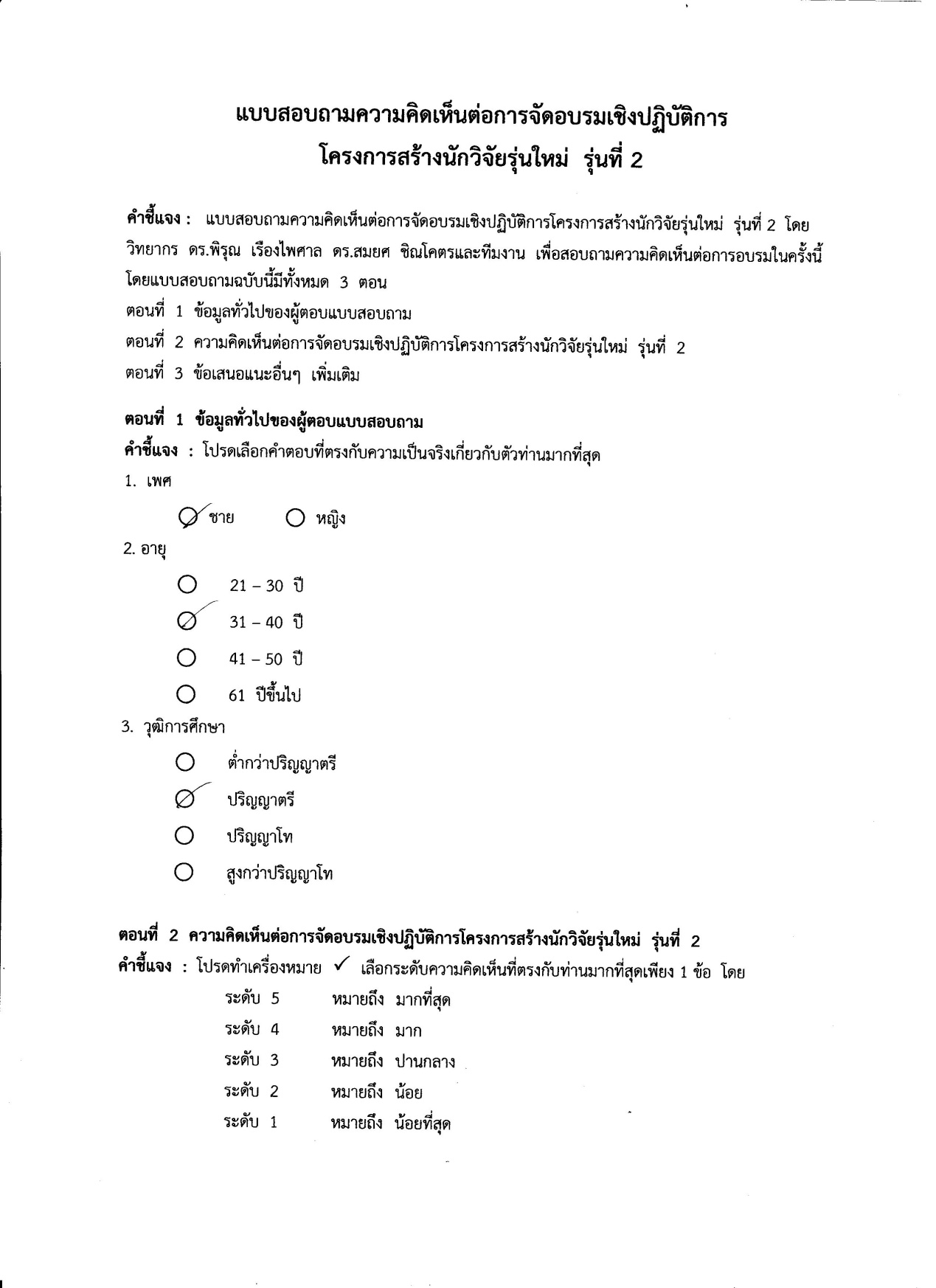 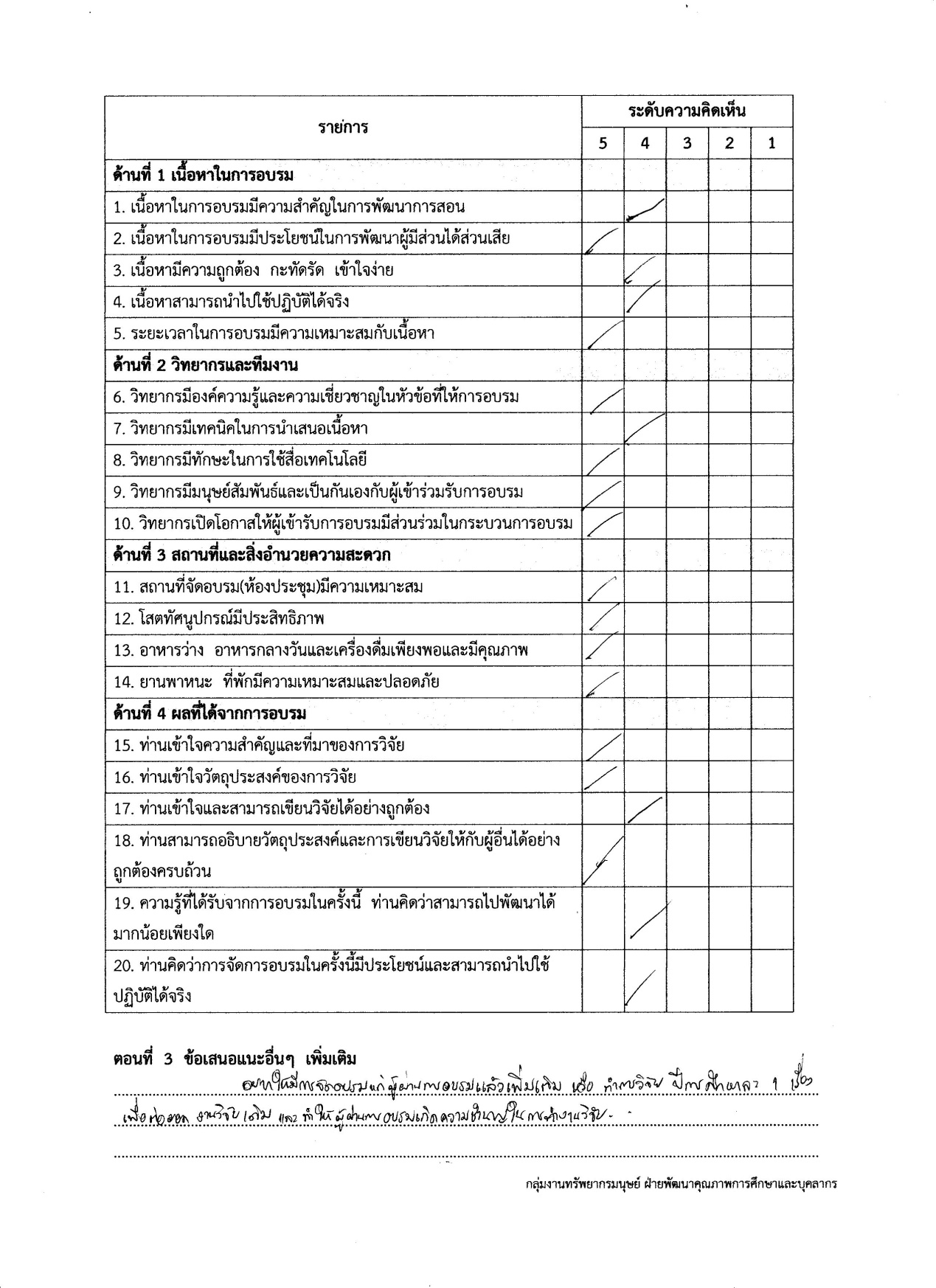 ประมวลรูปภาพ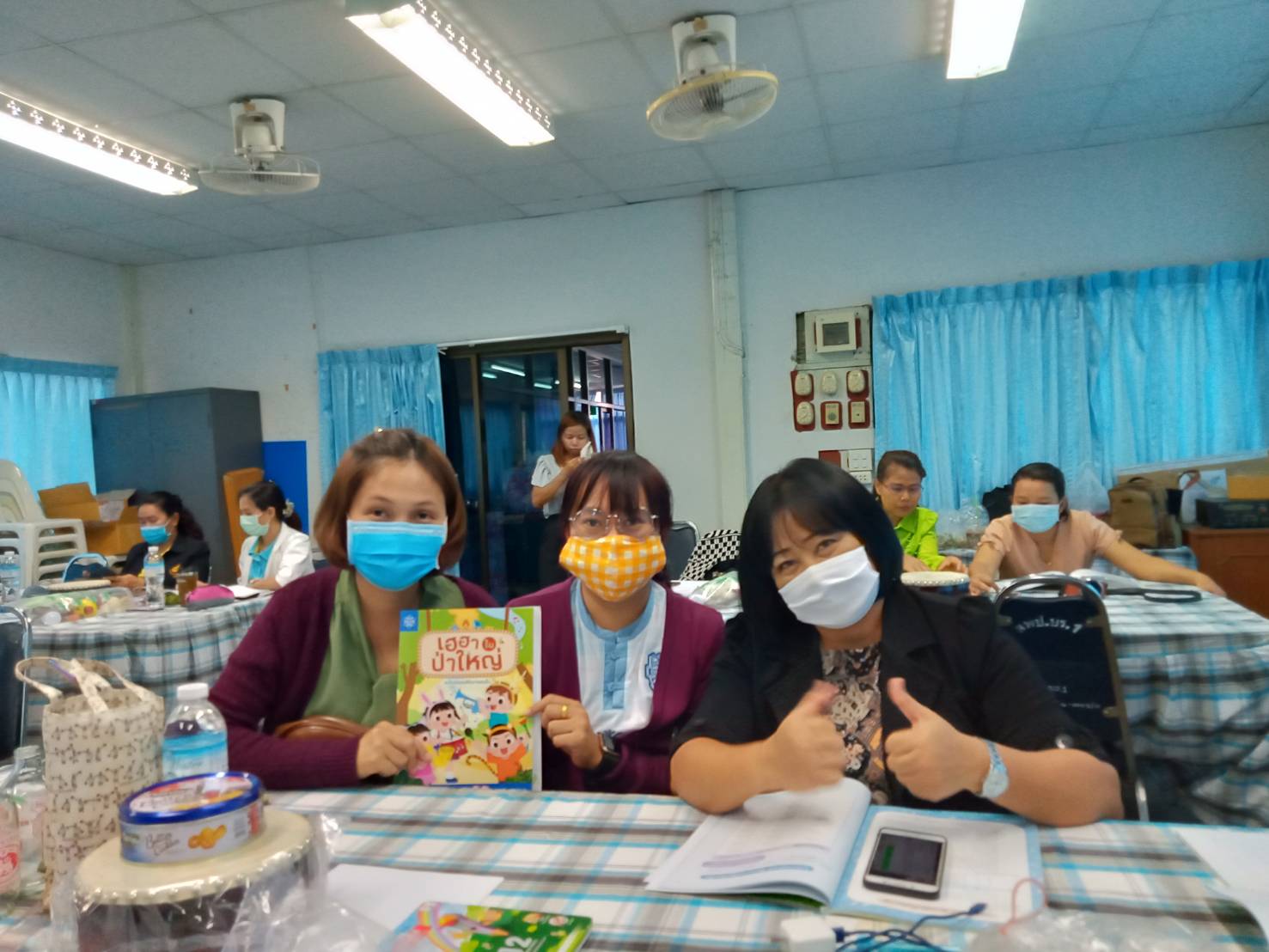 อบรมสะเต็มศึกษา  เฮฮาในป่าใหญ่ ระดับประถมศึกษาตอนต้น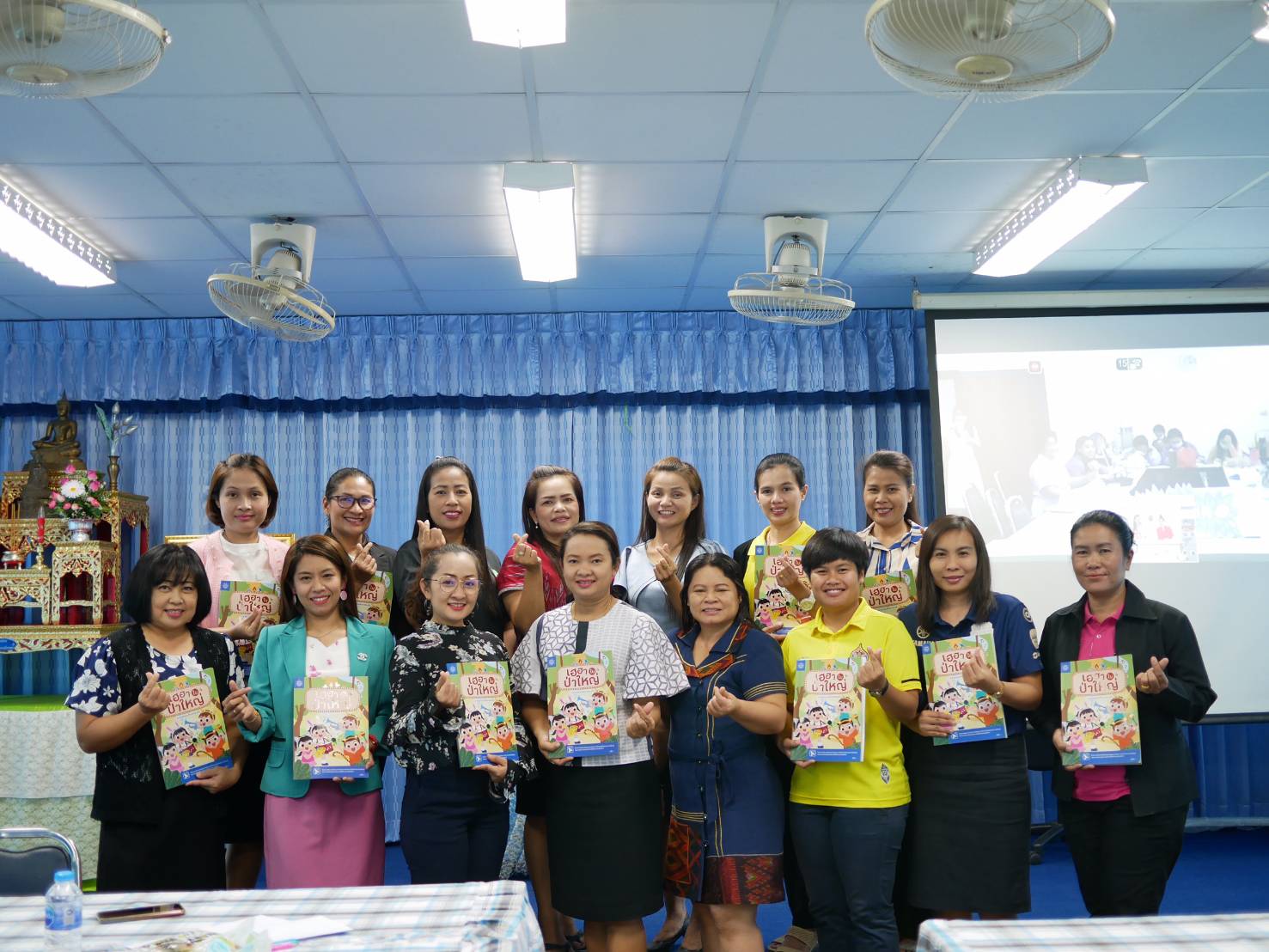 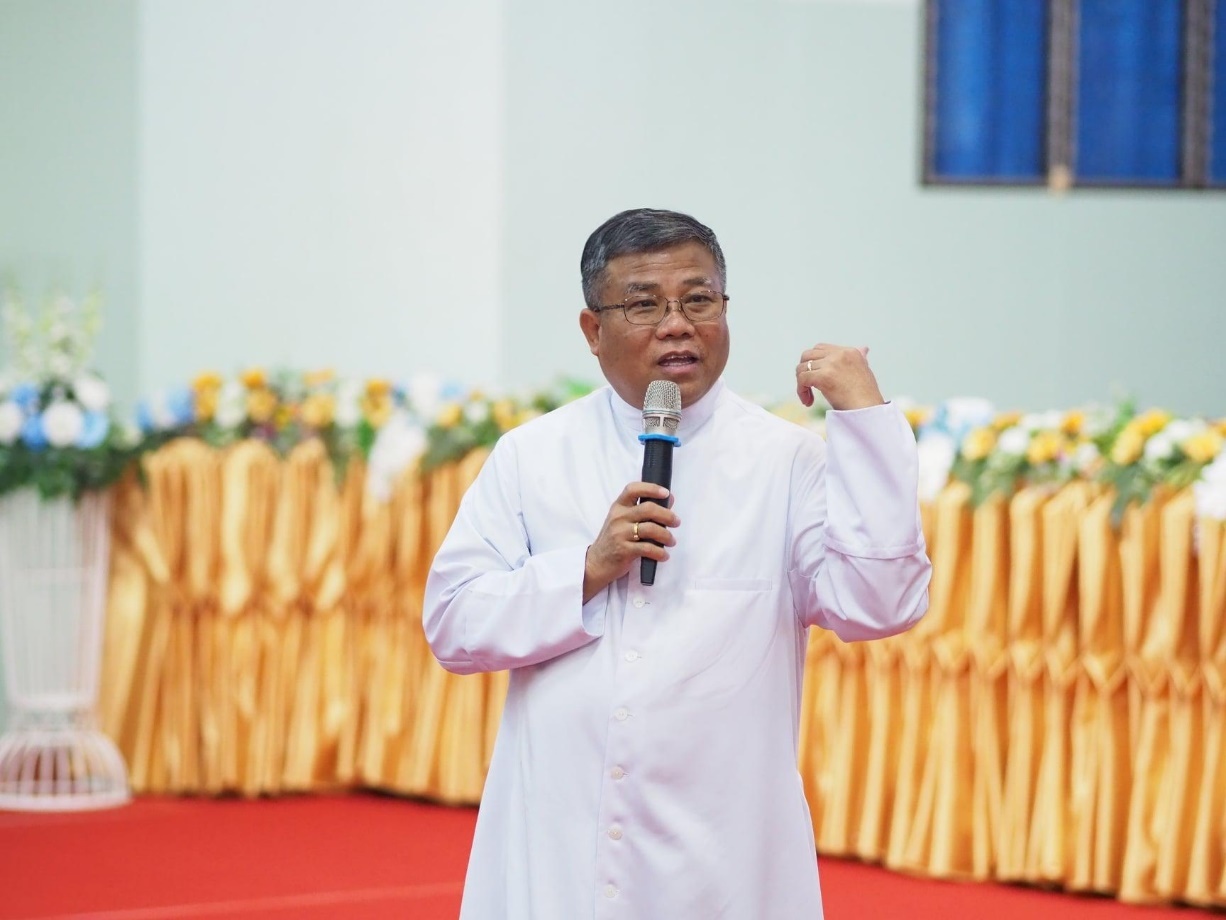 บาทหลวง ดร.เอกชัย  ชิณโคตรวิทยากรบรรยายการอบรมเชิงปฏิบัติการโรงเรียนคุณธรรมตามวิถีคริสต์ขั้นที่ 2 เรื่อง “โรงเรียนคาทอลิก โรงเรียนคุณธรรม”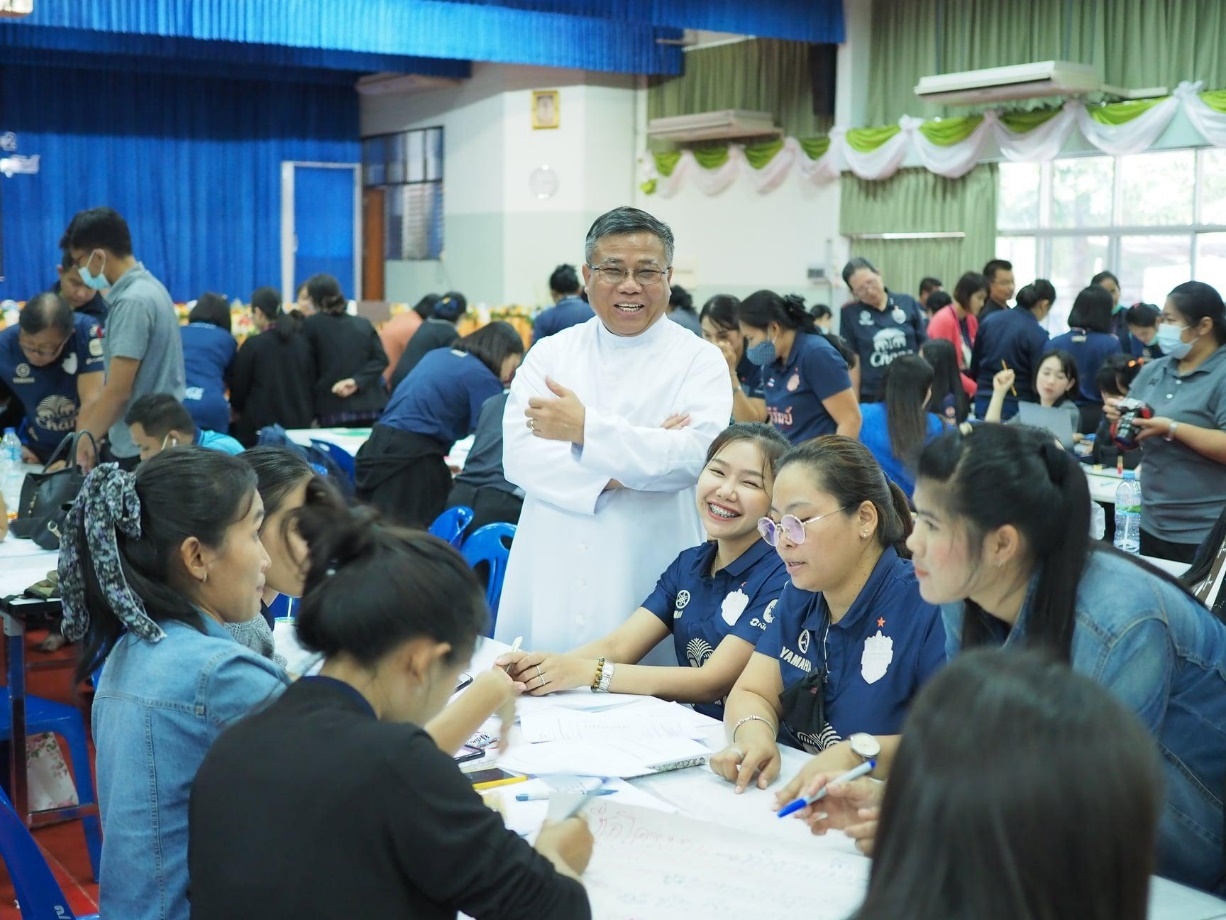 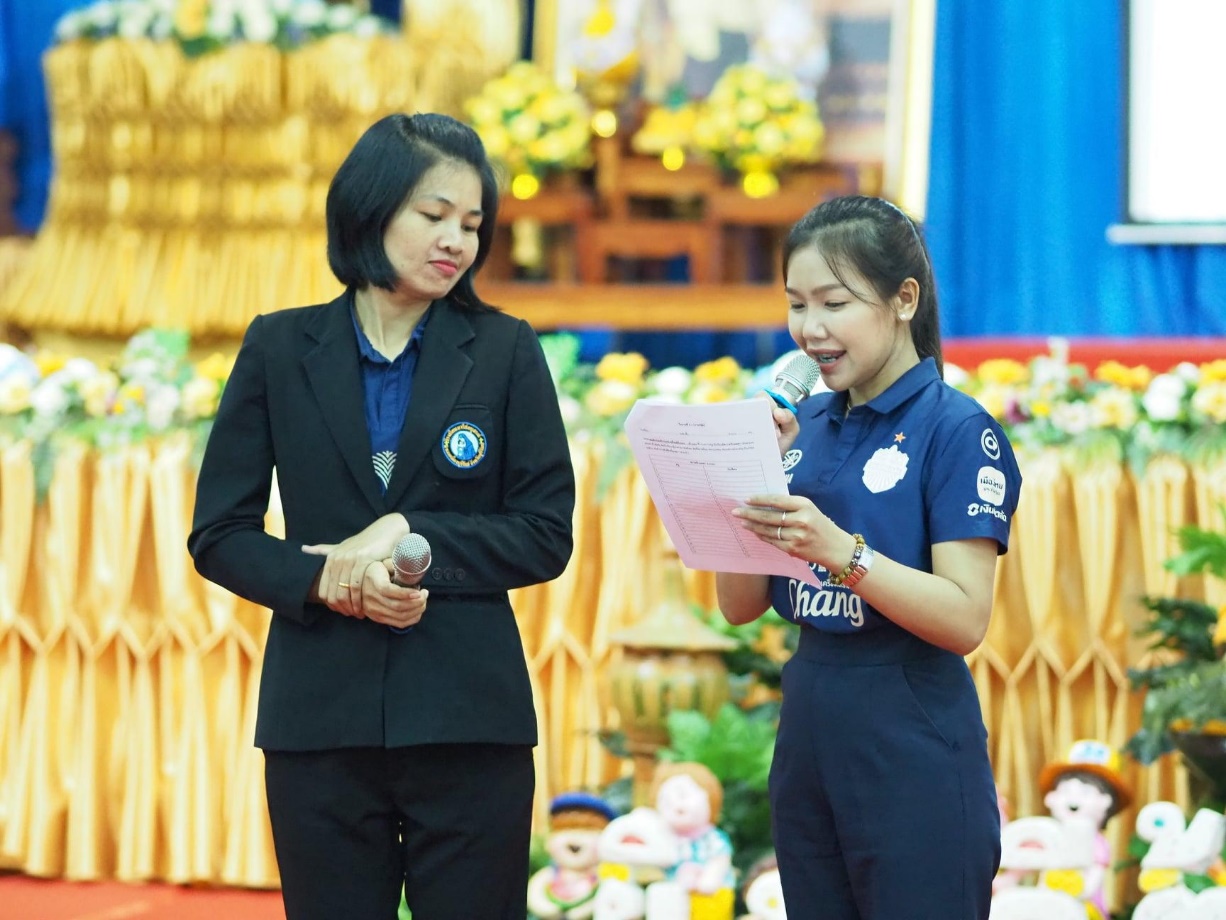 ผู้เข้ารับการอบรมนำเสนอผลงาน  การอบรมเชิงปฏิบัติการโรงเรียนคุณธรรมตามวิถีคริสต์ขั้นที่ 2 เรื่อง “โรงเรียนคาทอลิก โรงเรียนคุณธรรม”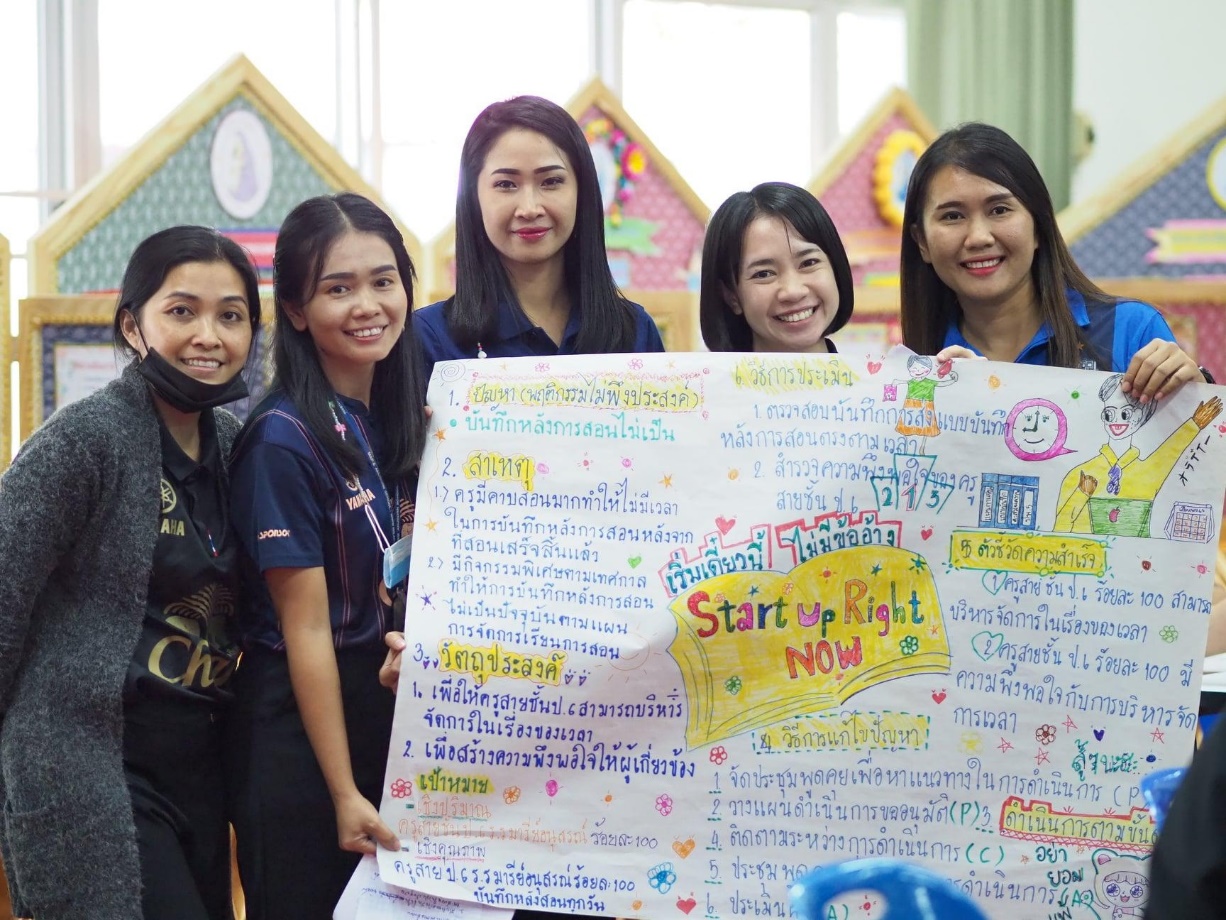 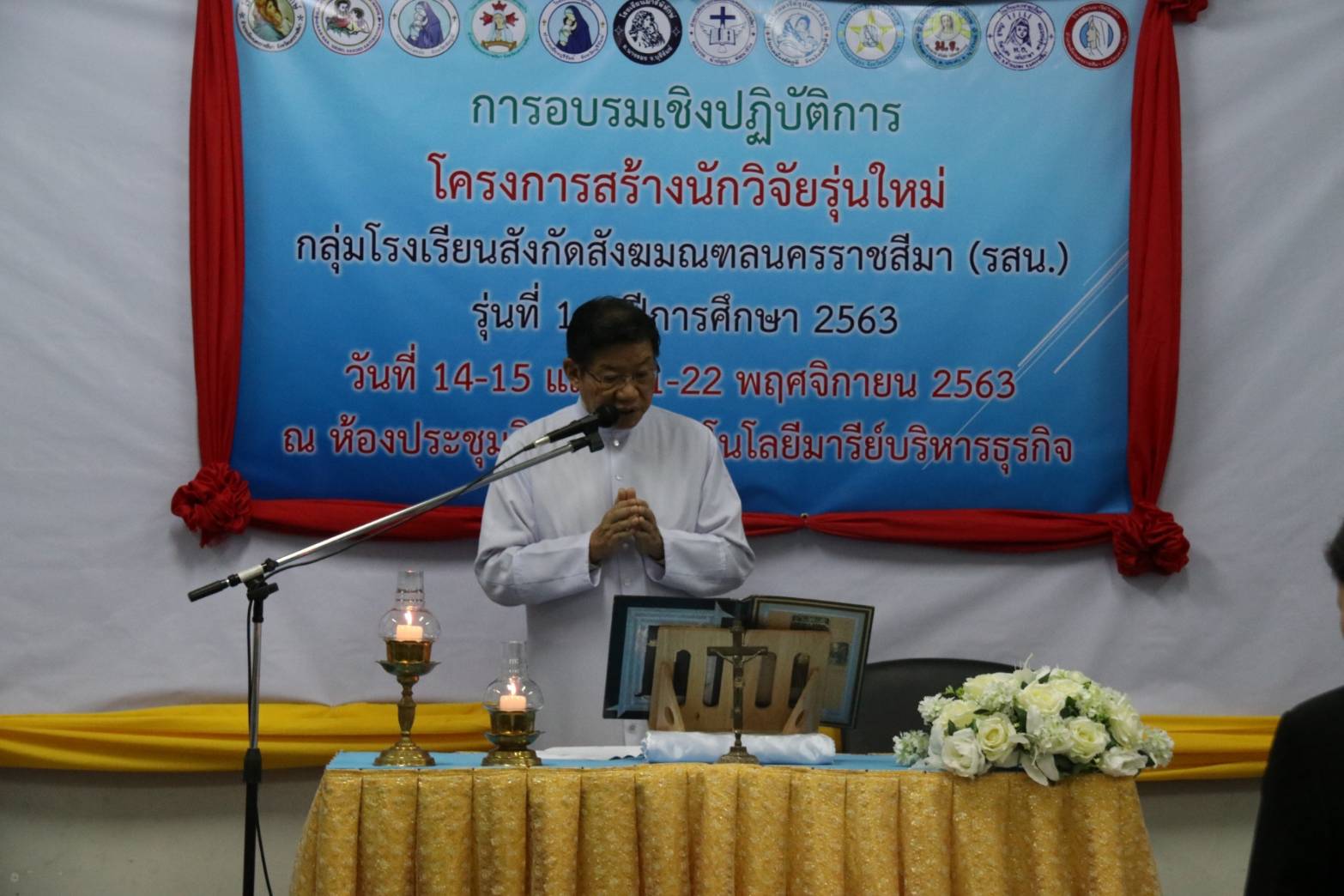 ประธานในพิธี  บาทหลวงสมชัย  พงศ์ศิริพัฒน์  พิธีเปิด/วจนพิธีกรรม อบรมเชิงปฏิบัติการโครงการสร้างนักวิจัยรุ่นใหม่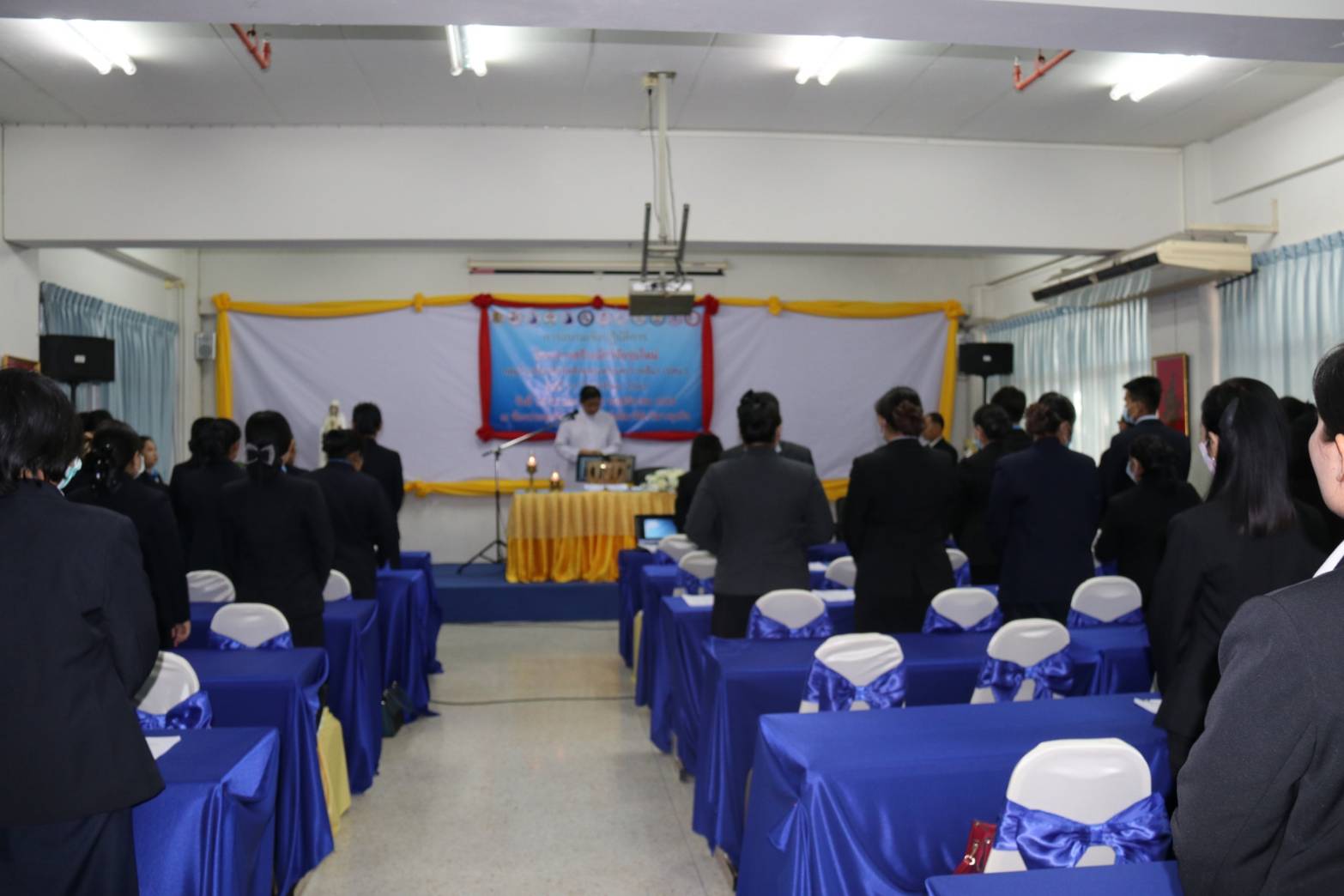 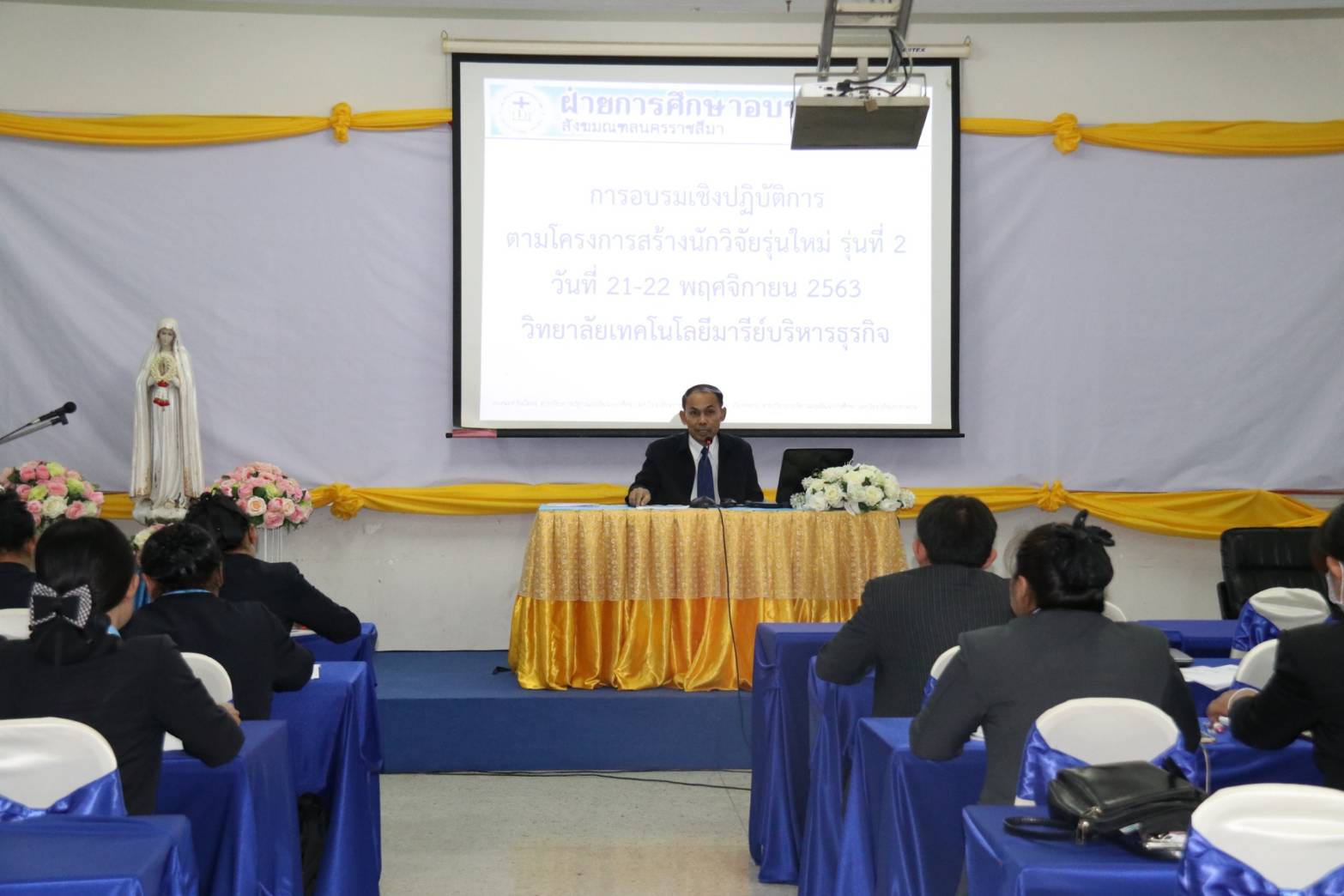 ดร.พิรุณ  เรืองไพศาล  วิทยากรให้ผู้เข้าร่วมอบรมฝึกปฏิบัติเขียนเค้าโครงการวิจัยและบูรณาการความคิดร่วมกับสมาชิกในกลุ่ม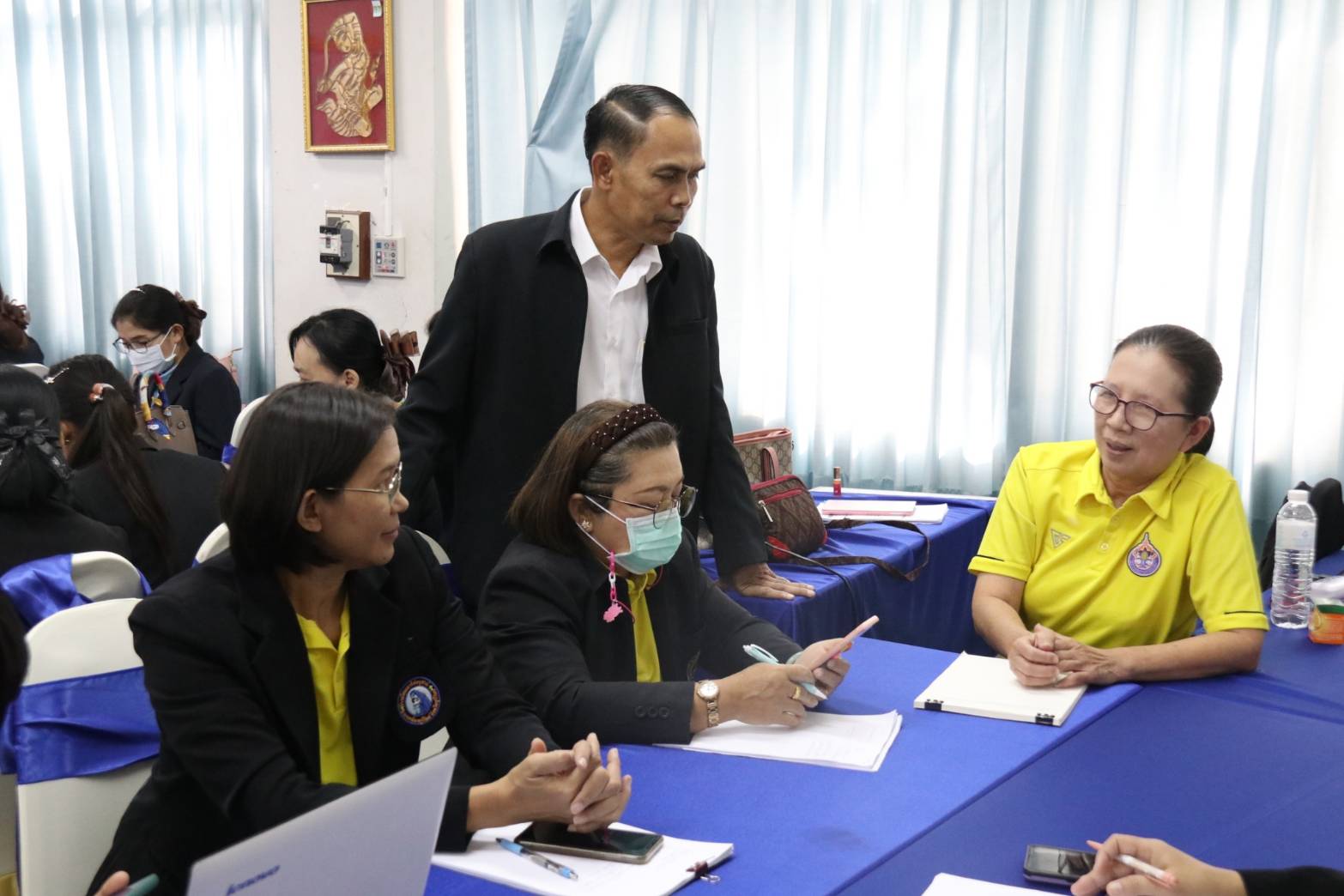 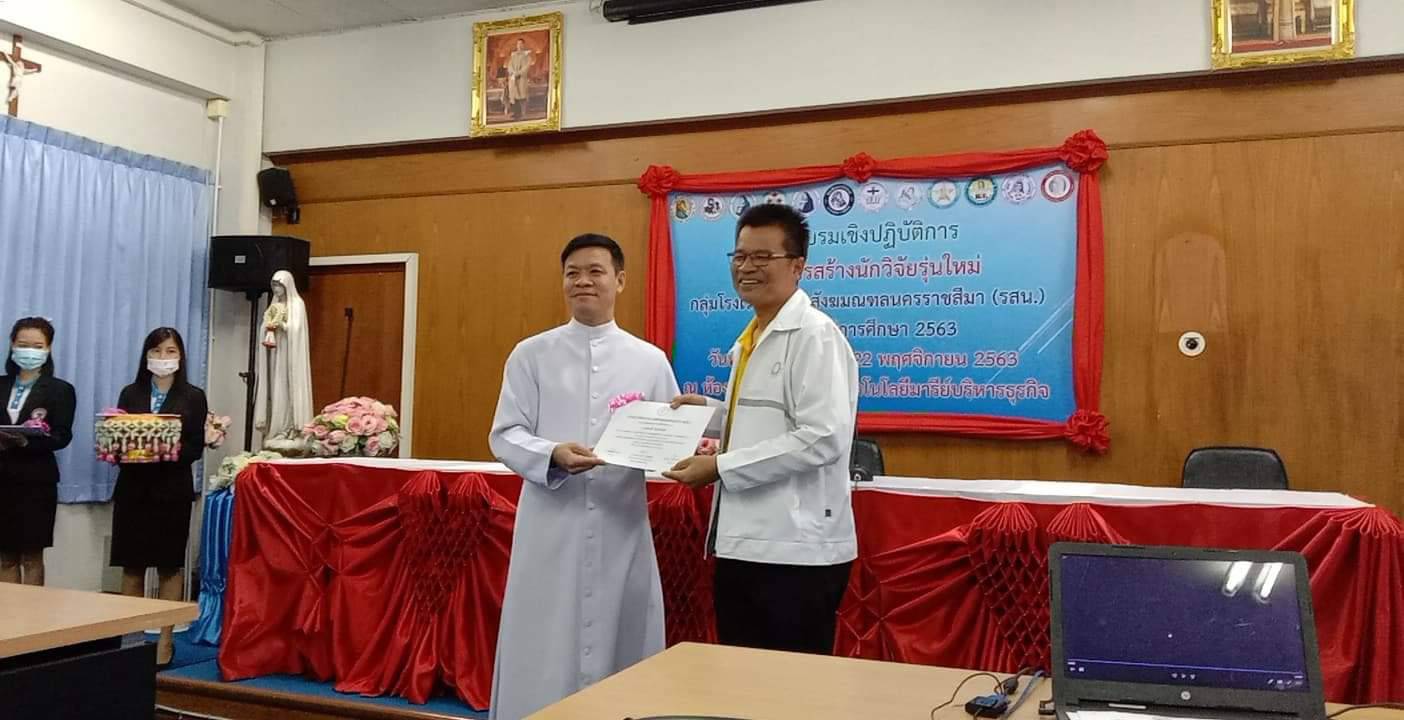 รับมอบเกียรติบัตร  โครงการสร้างนักวิจัย  รุ่นที่  1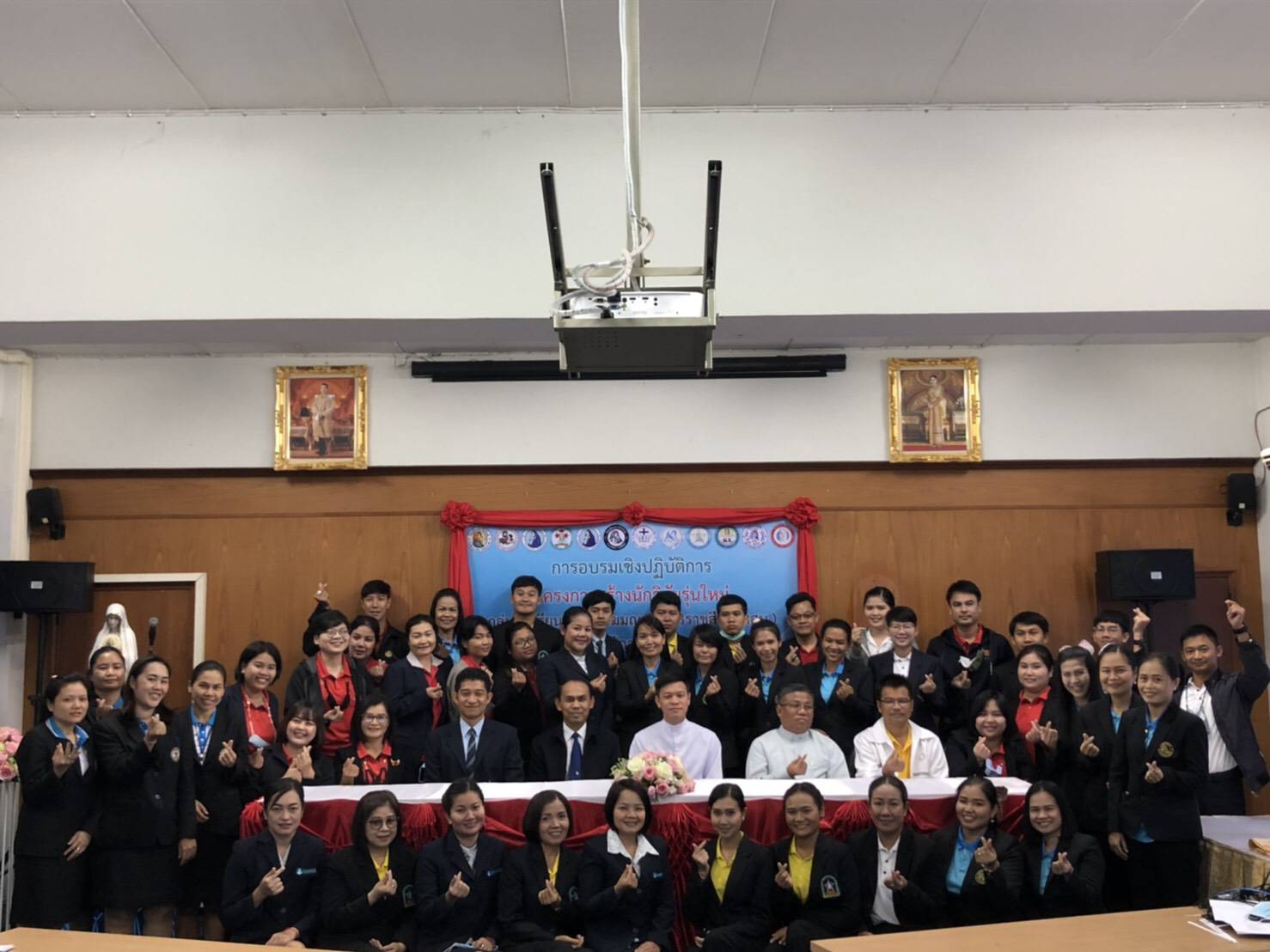 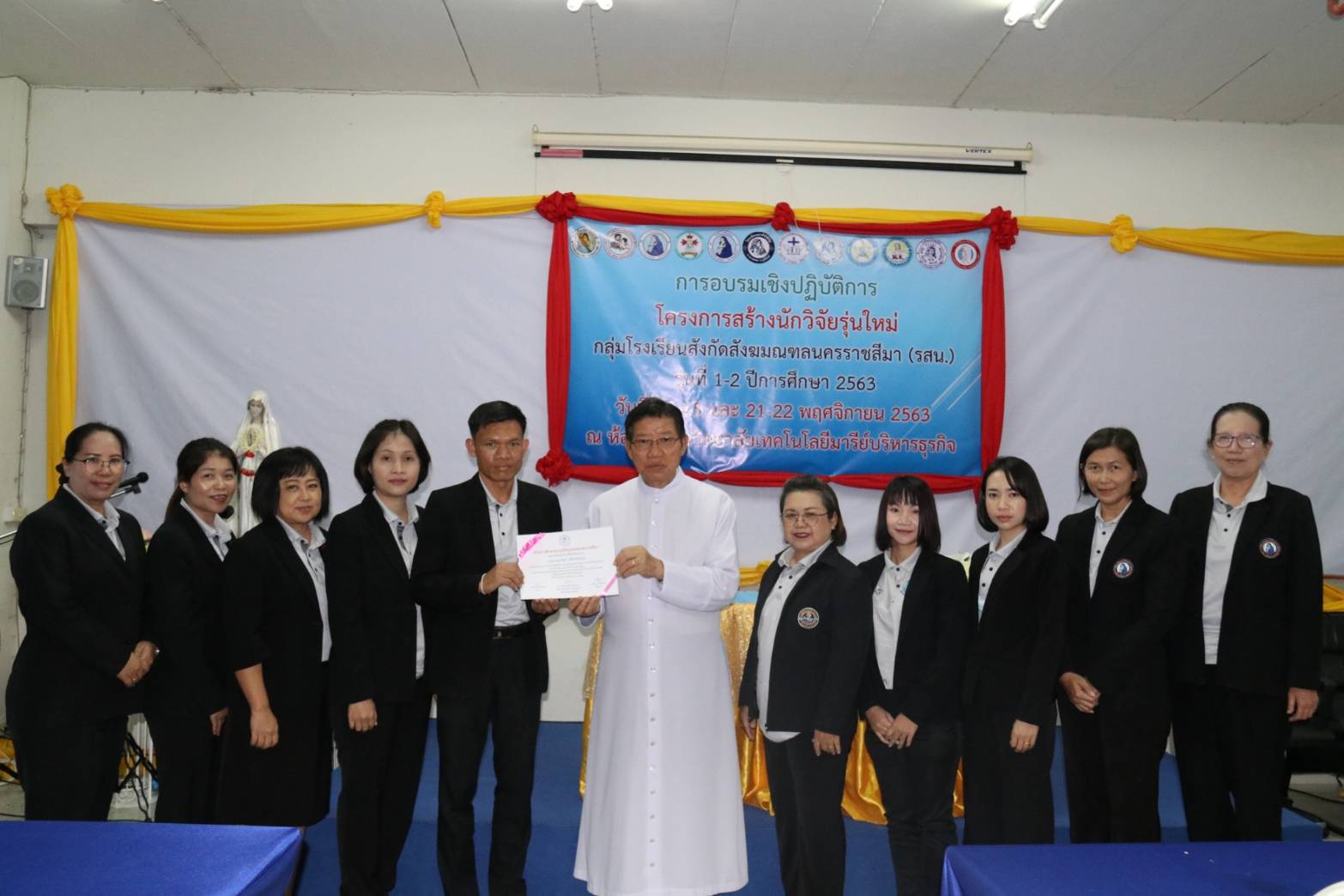 รับมอบเกียรติบัตร  โครงการสร้างนักวิจัย  รุ่นที่  2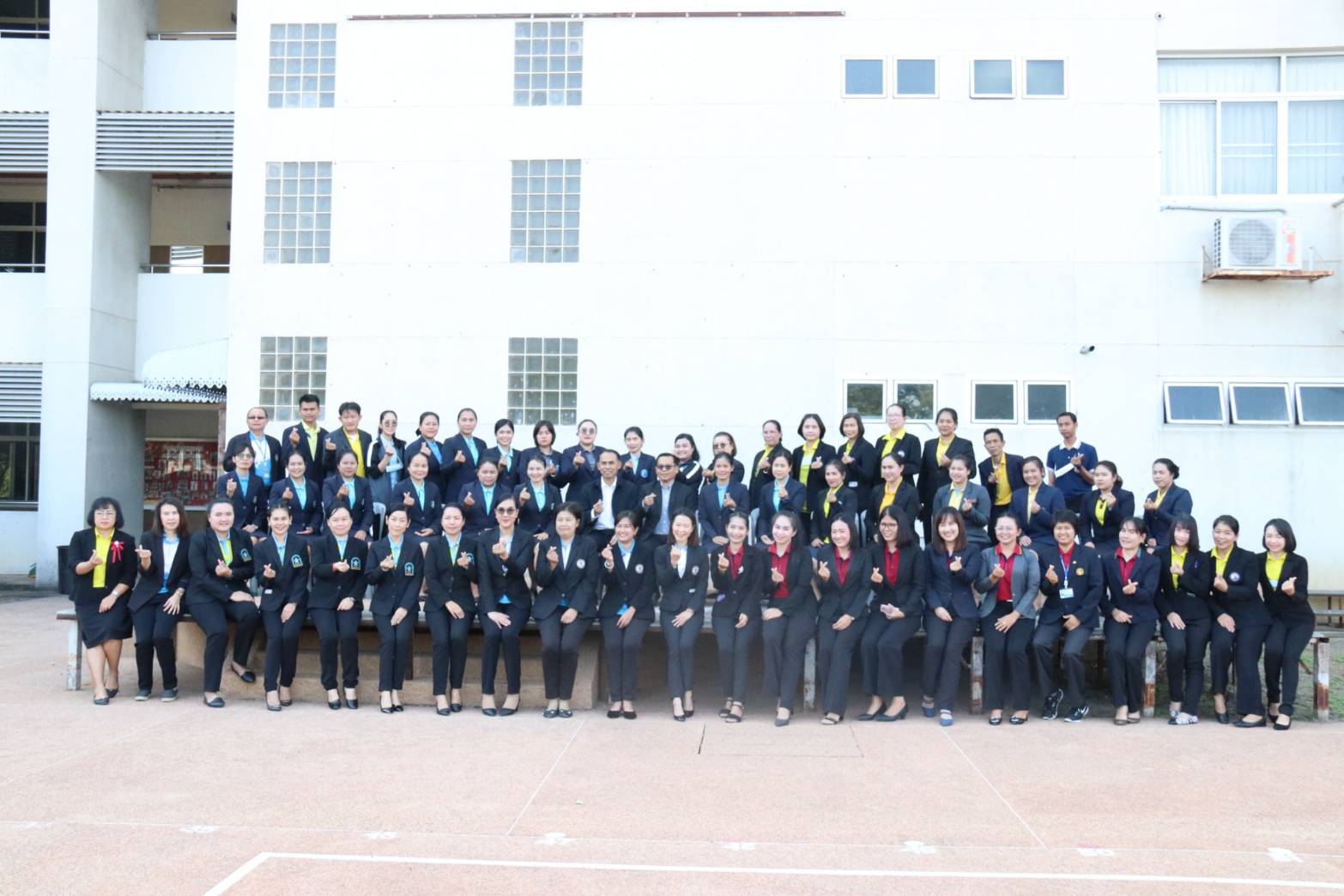 ที่ตามตัวชี้วัดความสำเร็จของโครงการสภาพความสำเร็จสภาพความสำเร็จผลการดำเนินงานที่ตามตัวชี้วัดความสำเร็จของโครงการบรรลุไม่บรรลุผลการดำเนินงาน1ครูและบุคลากรร้อยละ 92  ได้รับการพัฒนาไม่น้อยกว่าปีละ  20  ชั่วโมง     จากการวิเคราะห์ผลการพัฒนาตนเองของครู บุคลากรสายครูผู้สอนของโรงเรียนมารีย์อนุสรณ์ ประจำปีการศึกษา 2562 โดยภาพรวมครู  บุคลากรที่ผ่านการพัฒนาตนเอง 20 ชั่วโมงต่อปีต่อคน  คิดเป็นร้อยละ  92.86 โดยภาพรวมผ่านเกณฑ์ตัวชี้วัดที่กำหนดไว้2ครูและบุคลากรร้อยละ 80  ได้ที่เรียนต่อมีใบประกอบวิชาชีพครู     จากการตอบแบบสอบถามความพึงพอใจต่อกิจกรรมพัฒนาตนเอง  พบว่า  ครูสามารถนำวุฒิบัตรการเข้าอบรมไปต่อใบประกอบวิชาชีพครูมีความพึงพอใจระดับคะแนนเฉลี่ย  4.84  คิดเป็นร้อยละ  96.80  ระดับการศึกษาจำนวนครูและบุคลากรสายผู้สอนจำนวนครูที่พัฒนาตนเอง 20 ชั่วโมง/ปี ขึ้นไป (ร้อยละ) จำนวนครูที่พัฒนาตนเองไม่ถึง 20 ชั่วโมง/ปี (ร้อยละ)1.  ระดับการศึกษาปฐมวัย5592.737.232.  ระดับการศึกษาขั้นพื้นฐาน11492.987.02เฉลี่ย16992.867.13รายการค่าเฉลี่ยร้อยละแปลผล1.  ท่านได้รับการพัฒนาตนเอง4.8897.60มากที่สุด 2.  ท่านสามารถนำความรู้ที่ได้รับจากการพัฒนาตนเองไปประยุกต์ใช้ในการปฏิบัติงานได้จริง4.7695.20มากที่สุด3.  สามารถนำความรู้ไปเผยแพร่ให้เพื่อนร่วมงานได้4.7895.60มากที่สุด4.  สามารถนำวุฒิบัตรการเข้าอบรมไปต่อใบประกอบวิชาชีพครู4.9298.40มากที่สุดเฉลี่ย4.8496.80มากที่สุดที่ชื่อ – สกุลชื่อ – สกุลชั่วโมง/ปี1นางนัยณา  แก้วบ้านดู่162นางสาววันวิสาข์  นิ่มใหม่323นางสาวเสาวลักษณ์   ตองกระโทก564นางสาววนิดา  มูลเค้า325นางรชยา   เฉลิมวัฒน์เฉลิมวัฒน์166นางสาวธันยาภรณ์  กะการัมย์16          เฉลี่ย          เฉลี่ย          เฉลี่ย28ที่ชื่อ – สกุลชื่อ – สกุลชั่วโมง/ปี1นางธนวรรณสนโศรก242นางสาวกมลรัตน์วาปีทะ323นางสาวพิมพ์พัชระโชคชัยเสรี164นางสาวอัญชิสายืนยง165นางมณีรัตน์ศรจันทร์166นางสาวชุติกาญจน์แทนไธสง167นางสาวอรทัยสาทิพจันทร์168นางสาวทิพย์สุดาชนะเพีย89นางชวนชมธงศรี1610นางสาวนันณิการแขนรัมย์2811นางสาววนิดาถนัดหมอ012นางสาวดวงเนตรพันธุ์ยา0          เฉลี่ย          เฉลี่ย          เฉลี่ย18.80ที่ชื่อ – สกุลชื่อ – สกุลชั่วโมง/ปี1นางสาวกรรณิกาศิริเมฆา962นางสาวพรพิลาศอาสาสุข883นางสาวอาภากรสุวรรณพันธ์804นางสาวสุภาวดีพูนประโคน165นางธัญญลักษณ์แก้วอำไพ1446นางสาวเสาวลักษณ์ชัยรัมย์407นางสาวจุฑารัตน์ใจเพียร168นางพรธิพาแก้ววิลัย169นางสาวมนฤญช์อินทร์อุดม1610นางสาวสุวรรณีนครศรี011นางสาววราภรณ์แสงน้ำ2412นางสาวนันทิตายอดน้ำคำ3213นางธนูชนะศึก2414นางสาวธารทิพย์หลับรัมย์32          เฉลี่ย          เฉลี่ย          เฉลี่ย48ที่ชื่อ – สกุลชื่อ – สกุลชั่วโมง/ปี1นางสุรีย์รักษ์ปลื้มกมล162นางสาวปริชมนชุบรัมย์163นางสาวเกศรินศรีบุญเรือง164นางสาวอรวรรณทองพา165นางสาวชรินรัตน์นวะสิมัยนาม646นางสาวสุภาวดีอยู่ประทานพร327นางสาวสุนีย์นิลพาทย์488นางกนกภรณ์มงคลศิริ169นางสาวสุพรรษาคงมี1610นางสาวพิศมัยอินรายรัมย์4011นางสาวอุษาช่อจันทร์1612นางสาวณัฐรุจาปานเกิด1613นางสาวปริศนาจุฬารัมย์1614นางพรสวรรค์พิมพ์จันทร์16          เฉลี่ย          เฉลี่ย          เฉลี่ย24.57ที่ชื่อ – สกุลชื่อ – สกุลชั่วโมง/ปี1นางสาวนิตยาพุทโธ962นางสาวอนงค์ทะเรืองรัมย์883นางสาวทานตะวันการนา804นางสาวศศิมาภรณ์เพ็ชรเลิศ165นางสาวนันทัชพรจิตรมั่น1446Mrs. Josefina O.Amante407Mr.Erwin ESaballa08นางสาวภัณฑิราบัญดิษรัมย์169นางสาวณัชญาภรณ์แก่นดี16          เฉลี่ย          เฉลี่ย          เฉลี่ย62ที่ชื่อ – สกุลชื่อ – สกุลชั่วโมง/ปี1นางสุรัชวดีพิริยะตระกูล02นางสาวดวงพรพรสาร163นางดวงเดือนศรีคุณ164นางสาวจรรยาคนชุม165นางสาวเดือนเพ็ญเขียวรัมย์166นางวิจิตร  อาสาสุข167นางดวงจันทร์ชุบรัมย์168นางสาวพรรณทิพาเสนาโนฤทธิ์169นางภรภัทรแก่งสันเทียะ1610นางเยาวมาลย์บุญผาง3511นางสาวปารวีชมโคกกรวด1612Mrs.Mary  annMercolita1613นายสิรภพวาปีโส1614นางสาวนิภารัตน์ไชยริบูรณ์1615นายพีระวัสแดงป่า1616นายตัณติกรสุขศรี1617นางสาวจอมขวัญเจริญสูงเนิน16          เฉลี่ย          เฉลี่ย          เฉลี่ย17.17ที่ชื่อ – สกุลชื่อ – สกุลชั่วโมง/ปี1นางเมทินีราชวงศ์162นางสาวปัณณ์ธารีศรีแก้ว163นางสาวนุชรุจีศรีคำ164นางสาวสุวนันท์วันทะมาตย์165นางสาวประภัสรานามวงษา166นางสมใจเฮาประโคนมงคล167นางปาริชาติวาปีโส168นางนัตยาโซ่ไธสง169นางสาวจตุพรผมทำ810นางรวงทองศรีศุภมิตร2411นางสาวอำไพเภาตนะ1612นางสาวจันทิมาพันธ์มณี1613นางสาวสุมิตราปลื้มกมล3214นางสาววาสนาแสงชา5515นางสาวปิยนุชทองทั่ว4016นางสาวนิรมลบุญลอย1617นายพิพัฒน์โสนะชัย16สรุปเฉลี่ยสรุปเฉลี่ยสรุปเฉลี่ย20.65ที่ชื่อ – สกุลชื่อ – สกุลชั่วโมง/ปี1นางวรินทร  เอิบอิ่ม162นางสาวจิรุดาภรณ์เพิ่มสุขพัฒน์163นางสาวอภิญญาวิชัยรัมย์324นางมนทกานต์ดาทอง165นางวิลาวัลย์บุญนำพา506นางปรียาภรณ์มาตหนองแวง167นางสาวสุรินทรฉลาดเจน248นางสาววรลักษณ์กีรัตน์509นางลำเพยพรรณพิมพ์จันทร์4410นางละอองแว่นศิลา4811นายวันชัยดึแฮ4012นายเทพตรีชาศรีคุณ1613นายอำนวยสังข์ทองหลาง1614นางสาวปิยะมาศทองทั่ว1615นายภาณุพงษ์สายหงษ์1816นายชนเทพสังข์ทองหลาง017นายสิริชัย  คำพิสมัย16เฉลี่ยเฉลี่ยเฉลี่ย27.13ที่ชื่อ – สกุลชื่อ – สกุลชั่วโมง/ปี1นางนภาพรบัตรประโคน162นางสาวละอองศรีสุขทวี283นางสาวพัชรินทร์พวงเพ็ชร164นางสาวดารารัตน์อัตโยโค165นางสาวสายสุณีเขียวรัมย์166นางสาวดวงใจแสนกล้า307นางสาวภาริณีวรรณทวี168นางสมพิศหมวดประโคน169นางกลิ่นแก้วทะสุนทร1610นางสาวรพีพรจำปาพันธ์1611นางสาวรัศมีทิรอดรัมย์1612นางสาวดวงดาวสำรวมจิต1613นายกวีพงษ์พลเสพ1614นางจีระวรรณเดชสันเทียะ16สรุปเฉลี่ยสรุปเฉลี่ยสรุปเฉลี่ย17.86ที่ชื่อ – สกุลชื่อ – สกุลชั่วโมง/ปี1นางสาววชิราพรรณ  ระตาภรณ์162นางวัชราภรณ์เยอะประโคน03นางสาวยุภาพรบุญโสม164นางสาวดวงตาอรุณรัมย์165นางอุไรวรรณธนูศร326นางทัศนีย์ฉ่ำสันเทียะ167นางสาวพรรณีอุตรรัมย์168นางสาวธัญจิราทองเรือง169นางภริตพรนวลเท่า3210นายธนากรทะสุนทร1611นายสาโรจน์บูชารัมย์012นาสาวโสรญาสีอุเป1613นายกิตติศักดิ์ศรจันทร์1614Mr.Wilfredo DPadoga Jr.16เฉลี่ยเฉลี่ยเฉลี่ย18.67ที่ชื่อ – สกุลชื่อ – สกุลชั่วโมง/ปี1นางสาวมะลิ  ทนกระโทก322นางสาวตรีรัตน์ประทุมตรี163นางสาวชัญญานุชเกิดผล324นางสุชาดาประโมทะโก325นางสาววิสาจันบัวลา166นางสาวกัญนิภาศิลาน้ำเที่ยง07นางสาวชลละดาชิวรัมย์168นางมลฤดีเฮงขวัญ169นางอรดีศรีรัตน์1610นางสาวสุภารัตน์เหลืองรัตนวิมล3211นายจตุพลอ่อนสีทัน4812นายประชาสันต์สำเรียนรัมย์1613นางสาวบุษยาคล่องการ014นางสาววันทนาแผ้วพลสง1615นางวงศ์จันทร์จันทร์ศิริ16เฉลี่ยเฉลี่ยเฉลี่ย21.71ที่ชื่อ – สกุลชื่อ – สกุลชั่วโมง/ปี1นางสาวยุพา  ชุ่มเสนา162นายธรรมธาราธารเข็มบุปผา163นางสาวกัลยามั่งคั่ง244นางสาวกานดากลมประโคน245นายสมบัติพิมพ์จันทร์326นายโยธินเกิดสมบูรณ์247นางสาวพจนาศรีกระทุ่ม168นางสาวจิราภรณ์ประโมทะโก169นางสาวปวีณาสาระถี810นายจักรภัทรศรีอินทร์2411นายวิรัชหมวดประโคน1612นายฐาปนัจขีรัมย์1613นางเพ็ญศรีมะนิตรัมย์6414นางสาวพิมรดาแวดล้อม2415นางสาวจิตรลดาโสนะชัย2416นางสาวสุภาภรณ์แก้วน้อย2417นายสมจิตรเวียงใต้1618นายกฤตภาสฉะพรรณรังษี1619นายปิยะวุฒิทุ่มโมง020Mr. Charlie E.Saballa0สรุปเฉลี่ยสรุปเฉลี่ยสรุปเฉลี่ย22.22ที่ชื่อ – สกุลชื่อ – สกุลชั่วโมง/ปี1นางพิศมัยนพคุณ162นางสาวปราณีแสงรัมย์163นายชาญวิตต์รอตภัย164นางสาวชนุตพรเกตุเพชร245นางปุณณิศานพคุณ346นางสาวฉัตรแก้วเปกรัมย์167นางปิยะนุชสังข์ทองหลาง458นางสาวศรินนาแก้วสีเคน169นางสาวสมาพรวาปีกัง21310นางสาวอัจฉราเคยพุดซา6511นายเปรมปรีวาปีทะ012นางสาวศุภลักษณ์วาปีกัง1613นางสาวพัชริดาประทุมปี1614นายสิทธิชัยทุ่งไธสง1615นางสาวสายฝนพนารินทร์1616นางสาวรพีภัทรบุตรดี2317นางสาวสุพิชญารอตภัย3018นายอภิสิทธิ์ประทุมปี019นายสุพจน์มูลรังษี020นายนพชัยปะวันนัง16เฉลี่ยเฉลี่ยเฉลี่ย34.94